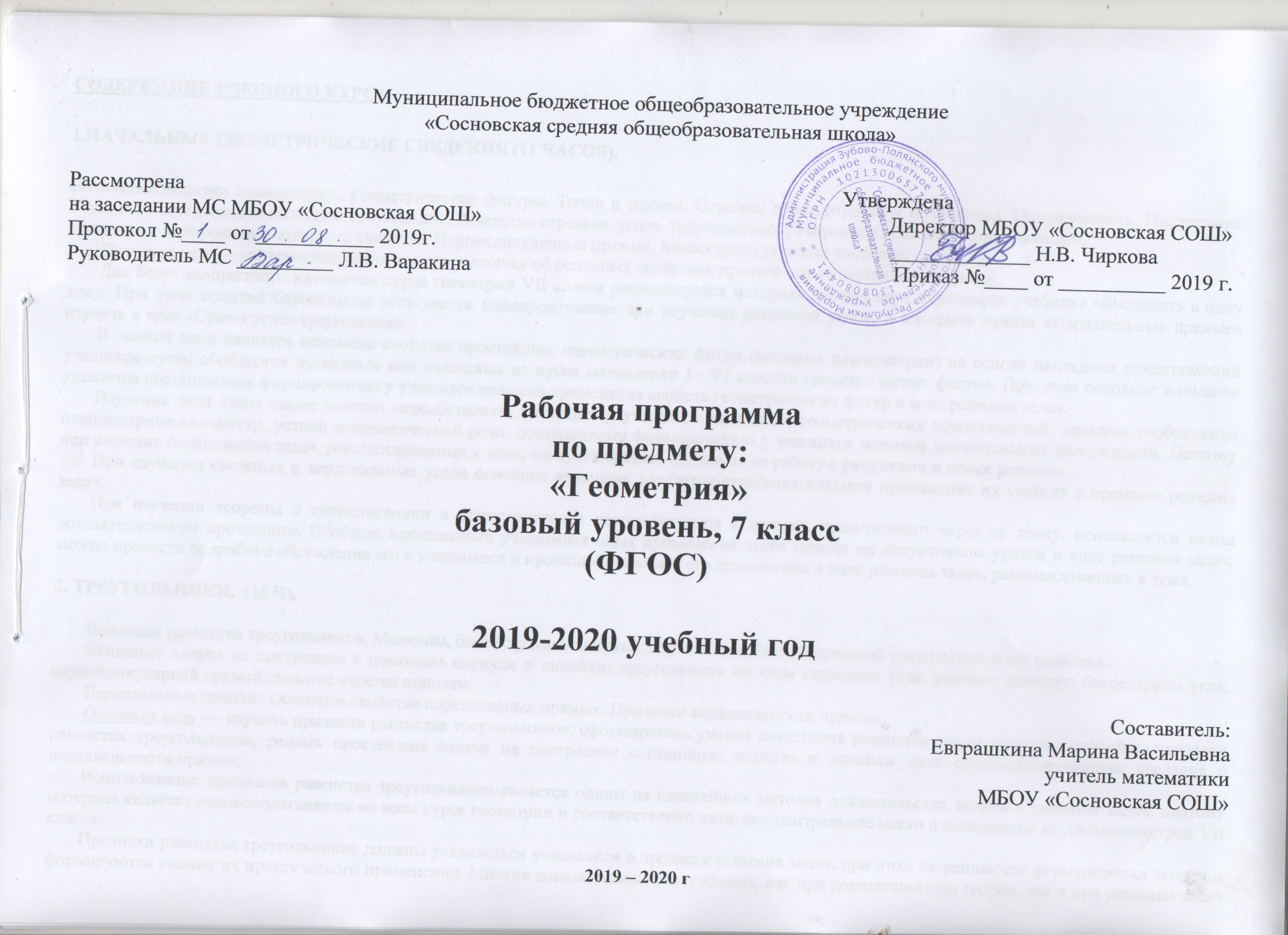 СОДЕРЖАНИЕ УЧЕБНОГО КУРСА1.НАЧАЛЬНЫЕ ГЕОМЕТРИЧЕСКИЕ СВЕДЕНИЯ (11 ЧАСОВ).Начальные понятия планиметрии. Геометрические фигуры. Точка и прямая. Отрезок, длина отрезка и ее свойства. Полуплоскость. Полупрямая. Угол, величина угла и ее свойства. Треугольник. Равенство отрезков, углов, треугольников. Теоремы и доказательства. Аксиомы. Смежные и вертикальные углы и их свойства. Перпендикулярные прямые. Биссектриса утла и ее свойства.Основная цель — систематизировать знания учащихся об основных свойствах простейших геометрических фигур.Для более компактного изложения курса геометрии VII класса рекомендуется материал первых двух параграфов учебника объединить в одну тему. При этом понятие биссектрисы угла ввести непосредственно при изучении равенства углов, а материал пункта «Параллельные прямые» изучить в теме «Сумма углов треугольника».В данной теме вводятся основные свойства простейших геометрических фигур (аксиомы планиметрии) на основе наглядных представлений учащихся путем обобщения очевидных или известных из курса математики I—VI классов геометрических фактов. При этом основное внимание уделяется постепенному формированию у учащихся навыков применения свойств геометрических фигур в ходе решения задач.Изучение этой темы также должно способствовать развитию у учащихся наглядных геометрических представлений, навыков изображения планиметрических фигур, устной математической речи, постепенному формированию у учащихся навыков доказательных рассуждений. Поэтому при решении большинства задач, рекомендованных к теме, следует обратить внимание на работу с рисунками и поиск решения.При изучении смежных и вертикальных углов основное внимание уделяется отработке навыков применения их свойств в процессе решения задач.При изучении теоремы о существовании и единственности перпендикуляра к прямой, проведенного через ее точку, используется метод доказательства от противного. Обобщая накопленный учащимися опыт применения этого метода на интуитивном уровне в ходе решения задач, можно провести подробное обсуждение его с учащимися и проиллюстрировать его применение в ходе решения задач, рекомендованных к теме.2. ТРЕУГОЛЬНИКИ.  (18 Ч).Признаки равенства треугольников. Медианы, биссектрисы и высоты треугольника. Равнобедренный треугольник и его свойства.Основные задачи на построение с помощью циркуля и линейки: треугольника по трем сторонам; угла, равного данному; биссектрисы угла; перпендикулярной прямой; деление отрезка пополам.Параллельные прямые. Основное свойство параллельных прямых. Признаки параллельности прямых.Основная цель — изучить признаки равенства треугольников; сформировать умение доказывать равенство треугольников с опорой на признаки равенства треугольников, решать простейшие задачи на построение с помощью циркуля и линейки, дать систематизированные сведения о параллельности прямых.Использование признаков равенства треугольников является одним из главнейших методов доказательства теорем и решения задач, поэтому материал является основополагающим во всем курсе геометрии и соответственно занимает центральное место в содержании курса планиметрии VII класса.Признаки равенства треугольников должны усваиваться учащимися в процессе решения задач, при этом закрепляются формулировки теорем и формируются умения их практического применения. Многие доказательные рассуждения, как при доказательствах теорем, так и при решении задач построены по схеме: выделение равных элементов треугольников — доказательство равенства треугольников — следствия, вытекающие из равенства данных треугольников. На формирование этих умений необходимо обратить самое пристальное внимание. В данной теме, являющейся начальным этапом их формирования, полезно уделить внимание решению задач по готовым чертежам и формированию умения выделять равные элементы треугольников из заданной конфигурации.Изучение признаков равенства треугольников может быть органично соединено с решением задач на построение с помощью циркуля и линейки: треугольника по трем сторонам; утла, равного данному; биссектрисы угла; перпендикулярной прямой; деление отрезка пополам. При этом признаки равенства треугольников используются для доказательства единственности решения.Основным резервом сокращения нагрузки при изучении данной темы может служить отказ от требования обязательного воспроизведения всеми учащимися доказательств признаков равенства треугольников.3. ПАРАЛЛЕЛЬНЫЕ ПРЯМЫЕ. (12 ЧАСОВ).Признаки параллельности прямых. Аксиома параллельных прямых. Свойства параллельных прямых.Основная цель – ввести одно из важнейших понятий – понятие параллельных прямых; дать новое представление об аксиомах и аксиоматическом методе в геометрии; ввести аксиому параллельных прямых.В начале изучения параллельных прямых вводится последняя из аксиом планиметрии — аксиома о параллельных прямых. Знание признаков параллельности прямых, свойств углов при параллельных прямых и секущей находит затем широкое применение при изучении четырехугольников, подобия треугольников, а также в курсе стереометрии. Поэтому, в ходе решения задач, следует уделить значительное внимание формированию умений доказывать параллельность данных прямых, с использованием соответствующих признаков, находить углы при параллельных прямых и секущей.4. СООТНОШЕНИЯ МЕЖДУ СТОРОНАМИ И УГЛАМИ ТРЕУГОЛЬНИКА. (20 Ч).Сумма углов треугольника. Внешний угол треугольника.Признаки равенства прямоугольных треугольников. Расстояние от точки до прямой. Расстояние между параллельными прямыми.Основная цель — расширить знания учащихся о треугольниках.В данной теме рассматривается одна из важнейших теорем курса — теорема о сумме углов треугольника, в которой впервые формулируется неочевидный геометрический факт. (При проведении, например, практической работы на вычисление суммы углов треугольника с помощью транспортира у значительной части учащихся получается результат, отличный от 180°.)Теорема о сумме углов треугольника позволяет получить важные следствия — свойство внешнего угла треугольника и признак равенства прямоугольных треугольников.В конце темы вводится понятие расстояния от точки до прямой. При введении понятия расстояния между параллельными прямыми у учащихся формируется представление о параллельных прямых как равноотстоящих друг от друга, что будет в дальнейшем использоваться для проведения обоснований в курсе планиметрии и при изучении стереометрии.4. ПОВТОРЕНИЕ. РЕШЕНИЕ ЗАДАЧ (9 Ч).УЧЕБНО-ТЕМАТИЧЕСКИЙ  ПЛАН:ПЛАНИРУЕМЫЕ РЕЗУЛЬТАТЫ ОСВОЕНИЯ СОДЕРЖАНИЯ КУРСА «ГЕОМЕТРИЯ»Личностные:у учащихся будут сформированы:ответственное отношение к учению;готовность и способность обучающихся к саморазвитию и самообразованию на основе мотивации к обучению и познанию;умение ясно, точно, грамотно излагать свои мысли в устной и письменной речи, понимать смысл поставленной задачи, выстраивать аргументацию, приводить примеры и контрпримеры;начальные навыки адаптации в динамично изменяющемся мире;экологическая культура: ценностное отношение к природному миру, готовность следовать нормам природоохранного, здоровьесберегающего поведения;формирование способности к эмоциональному восприятию математических объектов, задач, решений, рассуждений;умение контролировать процесс и результат учебной математической деятельности;у учащихся могут быть сформированы:первоначальные представления о математической науке как сфере человеческой деятельности, об этапах её развития, о её значимости для развития цивилизации;коммуникативная компетентность в общении и сотрудничестве со сверстниками в образовательной, учебно-исследовательской, творческой и других видах деятельности;критичность мышления, умение распознавать логически некорректные высказывания, отличать гипотезу от факта;креативность мышления, инициативы, находчивости, активности при решении арифметических задач.Метапредметные:регулятивныеучащиеся научатся:формулировать и удерживать учебную задачу;выбирать действия в соответствии с поставленной задачей и условиями её реализации;планировать пути достижения целей, осознанно выбирать наиболее эффективные способы решения учебных и познавательных задач;предвидеть уровень усвоения знаний, его временных характеристик;составлять план и последовательность действий;осуществлять контроль по образцу и вносить необходимые коррективы;адекватно оценивать правильность или ошибочность выполнения учебной задачи, её объективную трудность и собственные возможности её решения;сличать способ действия и его результат с заданным эталоном с целью обнаружения отклонений и отличий от эталона;учащиеся получат возможность научиться:определять последовательность промежуточных целей и соответствующих им действий с учётом конечного результата;предвидеть возможности получения конкретного результата при решении задач;осуществлять констатирующий и прогнозирующий контроль по результату и по способу действия;выделять и формулировать то, что усвоено и что нужно усвоить, определять качество и уровень усвоения;концентрировать волю для преодоления интеллектуальных затруднений и физических препятствий;познавательныеучащиеся научатся:самостоятельно выделять и формулировать познавательную цель;использовать общие приёмы решения задач;применять правила и пользоваться инструкциями и освоенными закономерностями;осуществлять смысловое чтение;создавать, применять и преобразовывать знаково-символические средства, модели и схемы для решения задач;самостоятельно ставить цели, выбирать и создавать алгоритмы для решения учебных математических проблем;понимать сущность алгоритмических предписаний и уметь действовать в соответствии с предложенным алгоритмом;понимать и использовать математические средства наглядности (рисунки, чертежи, схемы и др.) для иллюстрации, интерпретации, аргументации;находить в различных источниках информацию, необходимую для решения математических проблем, и представлять её в понятной форме; принимать решение в условиях неполной и избыточной, точной и вероятностной информации;учащиеся получат возможность научиться:устанавливать причинно-следственные связи; строить логические рассуждения, умозаключения (индуктивные, дедуктивные и по аналогии) и выводы;формировать учебную и общепользовательскую компетентности в области использования информационно-коммуникационных технологий (ИКТ-компетентности);видеть математическую задачу в других дисциплинах, в окружающей жизни;выдвигать гипотезы при решении учебных задач и понимать необходимость их проверки;планировать и осуществлять деятельность, направленную на решение задач исследовательского характера;выбирать наиболее рациональные и эффективные способы решения задач;интерпретировать информацию (структурировать, переводить сплошной текст в таблицу, презентовать полученную информацию, в том числе с помощью ИКТ);оценивать информацию (критическая оценка, оценка достоверности);устанавливать причинно-следственные связи, выстраивать рассуждения, обобщения;коммуникативныеучащиеся научатся:организовывать учебное сотрудничество и совместную деятельность с учителем и сверстниками: определять цели, распределять функции и роли участников;взаимодействовать и находить общие способы работы; работать в группе: находить общее решение и разрешать конфликты на основе согласования позиций и учёта интересов; слушать партнёра; формулировать, аргументировать и отстаивать своё мнение;прогнозировать возникновение конфликтов при наличии разных точек зрения;разрешать конфликты на основе учёта интересов и позиций всех участников;координировать и принимать различные позиции во взаимодействии;аргументировать свою позицию и координировать её с позициями партнёров в сотрудничестве при выработке общего решения в совместной деятельности.Предметные:учащиеся научатся:работать с геометрическим текстом (структурирование, извлечение необходимой информации), точно и грамотно выражать свои мысли в устной и письменной речи, применяя математическую терминологию и символику, использовать различные языки математики (словесный, символический, графический), обосновывать суждения, проводить классификацию;владеть базовым понятийным аппаратом: иметь представление о числе, дроби, об основных геометрических объектах (точка, прямая, ломаная, угол, многоугольник, круг, окружность);измерять	длины отрезков, величины углов;владеть навыками устных, письменных, инструментальных вычислений;пользоваться изученными геометрическими формулами;пользоваться предметным указателем энциклопедий и справочников для нахождения информации;учащиеся получат возможность научиться:выполнять арифметические преобразования выражений, применять их для решения геометрических задач и задач, возникающих в смежных учебных предметах;применять изученные понятия, результаты и методы при решении задач из различных разделов курса, в том числе задач, не сводящихся к непосредственному применению известных алгоритмов.№ п/пИзучаемый разделКоличествочасовВ том числеконтрольные работыНачальные геометрические сведения111Треугольники181Параллельные прямые121Соотношение между сторонами и углами треугольника201Повторение. Решение задач91                                        Итого:705№ДАТАДАТАНАЗВАНИЕ РАЗДЕЛА. КОЛИЧЕСТВО ЧАСОВ. ТЕМА.НАЗВАНИЕ РАЗДЕЛА. КОЛИЧЕСТВО ЧАСОВ. ТЕМА.ОСНОВНЫЕВИДЫДЕЯТЕЛЬНОСТИРЕЗУЛЬТАТЫ№ПЛАНФАКТНАЧАЛЬНЫЕ ГЕОМЕТРИЧЕСКИЕ СВЕДЕНИЯ– 11 ЧАСОВКол-вочасовОСНОВНЫЕВИДЫДЕЯТЕЛЬНОСТИРЕЗУЛЬТАТЫ1Прямая и отрезок. Возникновение геометрии из практики. Геометрические фигуры и тела. Равенство в геометрии. Точка, прямая, отрезок. 1ДеДемонстрируют знания, каким образом геометрия возникла из практических задач землемерия; определения простейших геометрических фигур, их равенства; определения и свойства смежных и вертикальных углов, перпендикулярных прямых; единицы измерения отрезков и углов. Распознают геометрические фигуры, различают их взаимное расположение; изображают геометрические фигуры; выполняют чертежи по условию задач; применяют измерительные инструменты; решают задачи на применение свойств отрезков и углов.Личностные: -формировать первоначальное представление о геометрии как древнейшей математической науки, об этапах ее развития. О ее значимости в развитии цивилизации;-формировать  культуры работы с графической информацией;- формировать  навыка изображения фигур, работы по алгоритму;Метапредметные: - сформировать первоначальные представления о геометрических фигурах;- приводить примеры аналогов геометрических фигур в окружающем мире;- осуществлять контроль правильности своих действий; формировать навыки применения полученных знаний в быту, например, вычислять периметр объектов в форме треугольника и многоугольника при решении бытовых задач;- формировать способность адекватно оценивать правильность или ошибочность выполнения поставленной задачи, ее объективную трудность и собственные возможности ее решения.Предметные:- владеть понятиями, связанными с начальными геометрическими сведениями;-распознавать на чертежах, рисунках, моделях и в окружающем мире геометрические фигуры;- различать их взаимное расположение;- изображать правильно геометрические фигуры;- распознавать равные геометрические фигуры;-пользоваться различными единицами измерения и инструментами для измерения.Уметь применять изученный материал при выполнении письменной работы.2Луч и угол. Прямой угол. Острые и тупые углы. Величина угла. Градусная мера угла. Измерение углов. 1ДеДемонстрируют знания, каким образом геометрия возникла из практических задач землемерия; определения простейших геометрических фигур, их равенства; определения и свойства смежных и вертикальных углов, перпендикулярных прямых; единицы измерения отрезков и углов. Распознают геометрические фигуры, различают их взаимное расположение; изображают геометрические фигуры; выполняют чертежи по условию задач; применяют измерительные инструменты; решают задачи на применение свойств отрезков и углов.Личностные: -формировать первоначальное представление о геометрии как древнейшей математической науки, об этапах ее развития. О ее значимости в развитии цивилизации;-формировать  культуры работы с графической информацией;- формировать  навыка изображения фигур, работы по алгоритму;Метапредметные: - сформировать первоначальные представления о геометрических фигурах;- приводить примеры аналогов геометрических фигур в окружающем мире;- осуществлять контроль правильности своих действий; формировать навыки применения полученных знаний в быту, например, вычислять периметр объектов в форме треугольника и многоугольника при решении бытовых задач;- формировать способность адекватно оценивать правильность или ошибочность выполнения поставленной задачи, ее объективную трудность и собственные возможности ее решения.Предметные:- владеть понятиями, связанными с начальными геометрическими сведениями;-распознавать на чертежах, рисунках, моделях и в окружающем мире геометрические фигуры;- различать их взаимное расположение;- изображать правильно геометрические фигуры;- распознавать равные геометрические фигуры;-пользоваться различными единицами измерения и инструментами для измерения.Уметь применять изученный материал при выполнении письменной работы.3Сравнение отрезков и углов. Равенство фигур. Равенство отрезков и углов. Середина отрезка. Биссектриса угла1ДеДемонстрируют знания, каким образом геометрия возникла из практических задач землемерия; определения простейших геометрических фигур, их равенства; определения и свойства смежных и вертикальных углов, перпендикулярных прямых; единицы измерения отрезков и углов. Распознают геометрические фигуры, различают их взаимное расположение; изображают геометрические фигуры; выполняют чертежи по условию задач; применяют измерительные инструменты; решают задачи на применение свойств отрезков и углов.Личностные: -формировать первоначальное представление о геометрии как древнейшей математической науки, об этапах ее развития. О ее значимости в развитии цивилизации;-формировать  культуры работы с графической информацией;- формировать  навыка изображения фигур, работы по алгоритму;Метапредметные: - сформировать первоначальные представления о геометрических фигурах;- приводить примеры аналогов геометрических фигур в окружающем мире;- осуществлять контроль правильности своих действий; формировать навыки применения полученных знаний в быту, например, вычислять периметр объектов в форме треугольника и многоугольника при решении бытовых задач;- формировать способность адекватно оценивать правильность или ошибочность выполнения поставленной задачи, ее объективную трудность и собственные возможности ее решения.Предметные:- владеть понятиями, связанными с начальными геометрическими сведениями;-распознавать на чертежах, рисунках, моделях и в окружающем мире геометрические фигуры;- различать их взаимное расположение;- изображать правильно геометрические фигуры;- распознавать равные геометрические фигуры;-пользоваться различными единицами измерения и инструментами для измерения.Уметь применять изученный материал при выполнении письменной работы.4Измерение отрезков. Длина отрезка. Длина ломаной, периметр многоугольника. Единицы измерения длины. Сравнение отрезков1ДеДемонстрируют знания, каким образом геометрия возникла из практических задач землемерия; определения простейших геометрических фигур, их равенства; определения и свойства смежных и вертикальных углов, перпендикулярных прямых; единицы измерения отрезков и углов. Распознают геометрические фигуры, различают их взаимное расположение; изображают геометрические фигуры; выполняют чертежи по условию задач; применяют измерительные инструменты; решают задачи на применение свойств отрезков и углов.Личностные: -формировать первоначальное представление о геометрии как древнейшей математической науки, об этапах ее развития. О ее значимости в развитии цивилизации;-формировать  культуры работы с графической информацией;- формировать  навыка изображения фигур, работы по алгоритму;Метапредметные: - сформировать первоначальные представления о геометрических фигурах;- приводить примеры аналогов геометрических фигур в окружающем мире;- осуществлять контроль правильности своих действий; формировать навыки применения полученных знаний в быту, например, вычислять периметр объектов в форме треугольника и многоугольника при решении бытовых задач;- формировать способность адекватно оценивать правильность или ошибочность выполнения поставленной задачи, ее объективную трудность и собственные возможности ее решения.Предметные:- владеть понятиями, связанными с начальными геометрическими сведениями;-распознавать на чертежах, рисунках, моделях и в окружающем мире геометрические фигуры;- различать их взаимное расположение;- изображать правильно геометрические фигуры;- распознавать равные геометрические фигуры;-пользоваться различными единицами измерения и инструментами для измерения.Уметь применять изученный материал при выполнении письменной работы.5Решение задач по теме «Измерение отрезков»1ДеДемонстрируют знания, каким образом геометрия возникла из практических задач землемерия; определения простейших геометрических фигур, их равенства; определения и свойства смежных и вертикальных углов, перпендикулярных прямых; единицы измерения отрезков и углов. Распознают геометрические фигуры, различают их взаимное расположение; изображают геометрические фигуры; выполняют чертежи по условию задач; применяют измерительные инструменты; решают задачи на применение свойств отрезков и углов.Личностные: -формировать первоначальное представление о геометрии как древнейшей математической науки, об этапах ее развития. О ее значимости в развитии цивилизации;-формировать  культуры работы с графической информацией;- формировать  навыка изображения фигур, работы по алгоритму;Метапредметные: - сформировать первоначальные представления о геометрических фигурах;- приводить примеры аналогов геометрических фигур в окружающем мире;- осуществлять контроль правильности своих действий; формировать навыки применения полученных знаний в быту, например, вычислять периметр объектов в форме треугольника и многоугольника при решении бытовых задач;- формировать способность адекватно оценивать правильность или ошибочность выполнения поставленной задачи, ее объективную трудность и собственные возможности ее решения.Предметные:- владеть понятиями, связанными с начальными геометрическими сведениями;-распознавать на чертежах, рисунках, моделях и в окружающем мире геометрические фигуры;- различать их взаимное расположение;- изображать правильно геометрические фигуры;- распознавать равные геометрические фигуры;-пользоваться различными единицами измерения и инструментами для измерения.Уметь применять изученный материал при выполнении письменной работы.6Измерение углов. Градус. Градусная мера углов. Измерение углов на местности.1ДеДемонстрируют знания, каким образом геометрия возникла из практических задач землемерия; определения простейших геометрических фигур, их равенства; определения и свойства смежных и вертикальных углов, перпендикулярных прямых; единицы измерения отрезков и углов. Распознают геометрические фигуры, различают их взаимное расположение; изображают геометрические фигуры; выполняют чертежи по условию задач; применяют измерительные инструменты; решают задачи на применение свойств отрезков и углов.Личностные: -формировать первоначальное представление о геометрии как древнейшей математической науки, об этапах ее развития. О ее значимости в развитии цивилизации;-формировать  культуры работы с графической информацией;- формировать  навыка изображения фигур, работы по алгоритму;Метапредметные: - сформировать первоначальные представления о геометрических фигурах;- приводить примеры аналогов геометрических фигур в окружающем мире;- осуществлять контроль правильности своих действий; формировать навыки применения полученных знаний в быту, например, вычислять периметр объектов в форме треугольника и многоугольника при решении бытовых задач;- формировать способность адекватно оценивать правильность или ошибочность выполнения поставленной задачи, ее объективную трудность и собственные возможности ее решения.Предметные:- владеть понятиями, связанными с начальными геометрическими сведениями;-распознавать на чертежах, рисунках, моделях и в окружающем мире геометрические фигуры;- различать их взаимное расположение;- изображать правильно геометрические фигуры;- распознавать равные геометрические фигуры;-пользоваться различными единицами измерения и инструментами для измерения.Уметь применять изученный материал при выполнении письменной работы.7Вертикальные и смежные углы. Свойство вертикальных и смежных углов. Доказательства1ДеДемонстрируют знания, каким образом геометрия возникла из практических задач землемерия; определения простейших геометрических фигур, их равенства; определения и свойства смежных и вертикальных углов, перпендикулярных прямых; единицы измерения отрезков и углов. Распознают геометрические фигуры, различают их взаимное расположение; изображают геометрические фигуры; выполняют чертежи по условию задач; применяют измерительные инструменты; решают задачи на применение свойств отрезков и углов.Личностные: -формировать первоначальное представление о геометрии как древнейшей математической науки, об этапах ее развития. О ее значимости в развитии цивилизации;-формировать  культуры работы с графической информацией;- формировать  навыка изображения фигур, работы по алгоритму;Метапредметные: - сформировать первоначальные представления о геометрических фигурах;- приводить примеры аналогов геометрических фигур в окружающем мире;- осуществлять контроль правильности своих действий; формировать навыки применения полученных знаний в быту, например, вычислять периметр объектов в форме треугольника и многоугольника при решении бытовых задач;- формировать способность адекватно оценивать правильность или ошибочность выполнения поставленной задачи, ее объективную трудность и собственные возможности ее решения.Предметные:- владеть понятиями, связанными с начальными геометрическими сведениями;-распознавать на чертежах, рисунках, моделях и в окружающем мире геометрические фигуры;- различать их взаимное расположение;- изображать правильно геометрические фигуры;- распознавать равные геометрические фигуры;-пользоваться различными единицами измерения и инструментами для измерения.Уметь применять изученный материал при выполнении письменной работы.8Вертикальные и смежные углы. Свойство вертикальных и смежных углов. Доказательства1ДеДемонстрируют знания, каким образом геометрия возникла из практических задач землемерия; определения простейших геометрических фигур, их равенства; определения и свойства смежных и вертикальных углов, перпендикулярных прямых; единицы измерения отрезков и углов. Распознают геометрические фигуры, различают их взаимное расположение; изображают геометрические фигуры; выполняют чертежи по условию задач; применяют измерительные инструменты; решают задачи на применение свойств отрезков и углов.Личностные: -формировать первоначальное представление о геометрии как древнейшей математической науки, об этапах ее развития. О ее значимости в развитии цивилизации;-формировать  культуры работы с графической информацией;- формировать  навыка изображения фигур, работы по алгоритму;Метапредметные: - сформировать первоначальные представления о геометрических фигурах;- приводить примеры аналогов геометрических фигур в окружающем мире;- осуществлять контроль правильности своих действий; формировать навыки применения полученных знаний в быту, например, вычислять периметр объектов в форме треугольника и многоугольника при решении бытовых задач;- формировать способность адекватно оценивать правильность или ошибочность выполнения поставленной задачи, ее объективную трудность и собственные возможности ее решения.Предметные:- владеть понятиями, связанными с начальными геометрическими сведениями;-распознавать на чертежах, рисунках, моделях и в окружающем мире геометрические фигуры;- различать их взаимное расположение;- изображать правильно геометрические фигуры;- распознавать равные геометрические фигуры;-пользоваться различными единицами измерения и инструментами для измерения.Уметь применять изученный материал при выполнении письменной работы.9Перпендикулярность прямых.1ДеДемонстрируют знания, каким образом геометрия возникла из практических задач землемерия; определения простейших геометрических фигур, их равенства; определения и свойства смежных и вертикальных углов, перпендикулярных прямых; единицы измерения отрезков и углов. Распознают геометрические фигуры, различают их взаимное расположение; изображают геометрические фигуры; выполняют чертежи по условию задач; применяют измерительные инструменты; решают задачи на применение свойств отрезков и углов.Личностные: -формировать первоначальное представление о геометрии как древнейшей математической науки, об этапах ее развития. О ее значимости в развитии цивилизации;-формировать  культуры работы с графической информацией;- формировать  навыка изображения фигур, работы по алгоритму;Метапредметные: - сформировать первоначальные представления о геометрических фигурах;- приводить примеры аналогов геометрических фигур в окружающем мире;- осуществлять контроль правильности своих действий; формировать навыки применения полученных знаний в быту, например, вычислять периметр объектов в форме треугольника и многоугольника при решении бытовых задач;- формировать способность адекватно оценивать правильность или ошибочность выполнения поставленной задачи, ее объективную трудность и собственные возможности ее решения.Предметные:- владеть понятиями, связанными с начальными геометрическими сведениями;-распознавать на чертежах, рисунках, моделях и в окружающем мире геометрические фигуры;- различать их взаимное расположение;- изображать правильно геометрические фигуры;- распознавать равные геометрические фигуры;-пользоваться различными единицами измерения и инструментами для измерения.Уметь применять изученный материал при выполнении письменной работы.10Перпендикулярность прямых. Решение задач1ДеДемонстрируют знания, каким образом геометрия возникла из практических задач землемерия; определения простейших геометрических фигур, их равенства; определения и свойства смежных и вертикальных углов, перпендикулярных прямых; единицы измерения отрезков и углов. Распознают геометрические фигуры, различают их взаимное расположение; изображают геометрические фигуры; выполняют чертежи по условию задач; применяют измерительные инструменты; решают задачи на применение свойств отрезков и углов.Личностные: -формировать первоначальное представление о геометрии как древнейшей математической науки, об этапах ее развития. О ее значимости в развитии цивилизации;-формировать  культуры работы с графической информацией;- формировать  навыка изображения фигур, работы по алгоритму;Метапредметные: - сформировать первоначальные представления о геометрических фигурах;- приводить примеры аналогов геометрических фигур в окружающем мире;- осуществлять контроль правильности своих действий; формировать навыки применения полученных знаний в быту, например, вычислять периметр объектов в форме треугольника и многоугольника при решении бытовых задач;- формировать способность адекватно оценивать правильность или ошибочность выполнения поставленной задачи, ее объективную трудность и собственные возможности ее решения.Предметные:- владеть понятиями, связанными с начальными геометрическими сведениями;-распознавать на чертежах, рисунках, моделях и в окружающем мире геометрические фигуры;- различать их взаимное расположение;- изображать правильно геометрические фигуры;- распознавать равные геометрические фигуры;-пользоваться различными единицами измерения и инструментами для измерения.Уметь применять изученный материал при выполнении письменной работы.11Контрольная работа № 1  по теме: «Начальные геометрические сведения». 1ДеДемонстрируют знания, каким образом геометрия возникла из практических задач землемерия; определения простейших геометрических фигур, их равенства; определения и свойства смежных и вертикальных углов, перпендикулярных прямых; единицы измерения отрезков и углов. Распознают геометрические фигуры, различают их взаимное расположение; изображают геометрические фигуры; выполняют чертежи по условию задач; применяют измерительные инструменты; решают задачи на применение свойств отрезков и углов.Личностные: -формировать первоначальное представление о геометрии как древнейшей математической науки, об этапах ее развития. О ее значимости в развитии цивилизации;-формировать  культуры работы с графической информацией;- формировать  навыка изображения фигур, работы по алгоритму;Метапредметные: - сформировать первоначальные представления о геометрических фигурах;- приводить примеры аналогов геометрических фигур в окружающем мире;- осуществлять контроль правильности своих действий; формировать навыки применения полученных знаний в быту, например, вычислять периметр объектов в форме треугольника и многоугольника при решении бытовых задач;- формировать способность адекватно оценивать правильность или ошибочность выполнения поставленной задачи, ее объективную трудность и собственные возможности ее решения.Предметные:- владеть понятиями, связанными с начальными геометрическими сведениями;-распознавать на чертежах, рисунках, моделях и в окружающем мире геометрические фигуры;- различать их взаимное расположение;- изображать правильно геометрические фигуры;- распознавать равные геометрические фигуры;-пользоваться различными единицами измерения и инструментами для измерения.Уметь применять изученный материал при выполнении письменной работы.ТРЕУГОЛЬНИКИ. РАВЕНСТВО ТРЕУГОЛЬНИКОВ – 18 ЧАСОВ12Треугольники. Элементы треугольника. Прямоугольные, остроугольные и тупоугольные треугольники. Анализ контрольной работы1ДеДемонстрируют  знания, определения треугольников, окружности, круга, их элементов; определения медианы, биссектрисы и высоты треугольника; свойства равнобедренного треугольника; признаки равенства треугольников и их доказательства; существо понятия математического доказательства; примеры доказательств; основные задачи на построение.Решают геометрические задачи, опираясь на изученные свойства фигур и отношений между ними: с применением признаков равенства треугольников, свойств равнобедренного треугольника; решают основные задачи на построение.Личностные: - формировать  навыка изображения фигур, работы по алгоритму;- формироватьнавыки сравнения, аналогии, выстраивания логических цепочек;- формировать умения ясно, точно, грамотно  излагать свои мысли в устной и письменной речи, понимать смысл поставленной задачи, выстраивать аргументацию, приводить примеры и контрпримеры;Метапредметные: - формировать способность адекватно оценивать правильность или ошибочность выполнения поставленной задачи, ее объективную трудность и собственные возможности ее решения;- формировать навыки выбора наиболее эффективных способов решения задач в зависимости от конкретных условий; соотносить условие задач с имеющимися моделями и выбирать необходимую модель;- анализировать условие  геометрической задачи и выделять необходимую для решения информацию; находить информацию, представленную в неявном виде.Предметные:-распознавать виды треугольника по его элементам;-различать аксиомы, теоремы и следствия;-доказывать теоремы;-решать задачи на применение признаком равенства треугольников;-решать задачи на доказательства, опираясь на изученные свойства фигур  отношений между ними, применяя методы доказательств;-овладеть традиционной схемой решения задач на построения с помощью циркуля и линейки;-анализировать построение.Уметь применять изученный материал при выполнении письменной работы.13Признаки равенства треугольников. Первый признак равенства треугольников.1ДеДемонстрируют  знания, определения треугольников, окружности, круга, их элементов; определения медианы, биссектрисы и высоты треугольника; свойства равнобедренного треугольника; признаки равенства треугольников и их доказательства; существо понятия математического доказательства; примеры доказательств; основные задачи на построение.Решают геометрические задачи, опираясь на изученные свойства фигур и отношений между ними: с применением признаков равенства треугольников, свойств равнобедренного треугольника; решают основные задачи на построение.Личностные: - формировать  навыка изображения фигур, работы по алгоритму;- формироватьнавыки сравнения, аналогии, выстраивания логических цепочек;- формировать умения ясно, точно, грамотно  излагать свои мысли в устной и письменной речи, понимать смысл поставленной задачи, выстраивать аргументацию, приводить примеры и контрпримеры;Метапредметные: - формировать способность адекватно оценивать правильность или ошибочность выполнения поставленной задачи, ее объективную трудность и собственные возможности ее решения;- формировать навыки выбора наиболее эффективных способов решения задач в зависимости от конкретных условий; соотносить условие задач с имеющимися моделями и выбирать необходимую модель;- анализировать условие  геометрической задачи и выделять необходимую для решения информацию; находить информацию, представленную в неявном виде.Предметные:-распознавать виды треугольника по его элементам;-различать аксиомы, теоремы и следствия;-доказывать теоремы;-решать задачи на применение признаком равенства треугольников;-решать задачи на доказательства, опираясь на изученные свойства фигур  отношений между ними, применяя методы доказательств;-овладеть традиционной схемой решения задач на построения с помощью циркуля и линейки;-анализировать построение.Уметь применять изученный материал при выполнении письменной работы.14Признаки равенства треугольников. Первый признак равенства треугольников.1ДеДемонстрируют  знания, определения треугольников, окружности, круга, их элементов; определения медианы, биссектрисы и высоты треугольника; свойства равнобедренного треугольника; признаки равенства треугольников и их доказательства; существо понятия математического доказательства; примеры доказательств; основные задачи на построение.Решают геометрические задачи, опираясь на изученные свойства фигур и отношений между ними: с применением признаков равенства треугольников, свойств равнобедренного треугольника; решают основные задачи на построение.Личностные: - формировать  навыка изображения фигур, работы по алгоритму;- формироватьнавыки сравнения, аналогии, выстраивания логических цепочек;- формировать умения ясно, точно, грамотно  излагать свои мысли в устной и письменной речи, понимать смысл поставленной задачи, выстраивать аргументацию, приводить примеры и контрпримеры;Метапредметные: - формировать способность адекватно оценивать правильность или ошибочность выполнения поставленной задачи, ее объективную трудность и собственные возможности ее решения;- формировать навыки выбора наиболее эффективных способов решения задач в зависимости от конкретных условий; соотносить условие задач с имеющимися моделями и выбирать необходимую модель;- анализировать условие  геометрической задачи и выделять необходимую для решения информацию; находить информацию, представленную в неявном виде.Предметные:-распознавать виды треугольника по его элементам;-различать аксиомы, теоремы и следствия;-доказывать теоремы;-решать задачи на применение признаком равенства треугольников;-решать задачи на доказательства, опираясь на изученные свойства фигур  отношений между ними, применяя методы доказательств;-овладеть традиционной схемой решения задач на построения с помощью циркуля и линейки;-анализировать построение.Уметь применять изученный материал при выполнении письменной работы.15Перпендикуляр и наклонная к прямой. Расстояние от точки до прямой.1ДеДемонстрируют  знания, определения треугольников, окружности, круга, их элементов; определения медианы, биссектрисы и высоты треугольника; свойства равнобедренного треугольника; признаки равенства треугольников и их доказательства; существо понятия математического доказательства; примеры доказательств; основные задачи на построение.Решают геометрические задачи, опираясь на изученные свойства фигур и отношений между ними: с применением признаков равенства треугольников, свойств равнобедренного треугольника; решают основные задачи на построение.Личностные: - формировать  навыка изображения фигур, работы по алгоритму;- формироватьнавыки сравнения, аналогии, выстраивания логических цепочек;- формировать умения ясно, точно, грамотно  излагать свои мысли в устной и письменной речи, понимать смысл поставленной задачи, выстраивать аргументацию, приводить примеры и контрпримеры;Метапредметные: - формировать способность адекватно оценивать правильность или ошибочность выполнения поставленной задачи, ее объективную трудность и собственные возможности ее решения;- формировать навыки выбора наиболее эффективных способов решения задач в зависимости от конкретных условий; соотносить условие задач с имеющимися моделями и выбирать необходимую модель;- анализировать условие  геометрической задачи и выделять необходимую для решения информацию; находить информацию, представленную в неявном виде.Предметные:-распознавать виды треугольника по его элементам;-различать аксиомы, теоремы и следствия;-доказывать теоремы;-решать задачи на применение признаком равенства треугольников;-решать задачи на доказательства, опираясь на изученные свойства фигур  отношений между ними, применяя методы доказательств;-овладеть традиционной схемой решения задач на построения с помощью циркуля и линейки;-анализировать построение.Уметь применять изученный материал при выполнении письменной работы.16Перпендикуляр и наклонная к прямой. Расстояние от точки до прямой. Решение задач1ДеДемонстрируют  знания, определения треугольников, окружности, круга, их элементов; определения медианы, биссектрисы и высоты треугольника; свойства равнобедренного треугольника; признаки равенства треугольников и их доказательства; существо понятия математического доказательства; примеры доказательств; основные задачи на построение.Решают геометрические задачи, опираясь на изученные свойства фигур и отношений между ними: с применением признаков равенства треугольников, свойств равнобедренного треугольника; решают основные задачи на построение.Личностные: - формировать  навыка изображения фигур, работы по алгоритму;- формироватьнавыки сравнения, аналогии, выстраивания логических цепочек;- формировать умения ясно, точно, грамотно  излагать свои мысли в устной и письменной речи, понимать смысл поставленной задачи, выстраивать аргументацию, приводить примеры и контрпримеры;Метапредметные: - формировать способность адекватно оценивать правильность или ошибочность выполнения поставленной задачи, ее объективную трудность и собственные возможности ее решения;- формировать навыки выбора наиболее эффективных способов решения задач в зависимости от конкретных условий; соотносить условие задач с имеющимися моделями и выбирать необходимую модель;- анализировать условие  геометрической задачи и выделять необходимую для решения информацию; находить информацию, представленную в неявном виде.Предметные:-распознавать виды треугольника по его элементам;-различать аксиомы, теоремы и следствия;-доказывать теоремы;-решать задачи на применение признаком равенства треугольников;-решать задачи на доказательства, опираясь на изученные свойства фигур  отношений между ними, применяя методы доказательств;-овладеть традиционной схемой решения задач на построения с помощью циркуля и линейки;-анализировать построение.Уметь применять изученный материал при выполнении письменной работы.17Высоты, медианы, биссектрисы треугольника. 1ДеДемонстрируют  знания, определения треугольников, окружности, круга, их элементов; определения медианы, биссектрисы и высоты треугольника; свойства равнобедренного треугольника; признаки равенства треугольников и их доказательства; существо понятия математического доказательства; примеры доказательств; основные задачи на построение.Решают геометрические задачи, опираясь на изученные свойства фигур и отношений между ними: с применением признаков равенства треугольников, свойств равнобедренного треугольника; решают основные задачи на построение.Личностные: - формировать  навыка изображения фигур, работы по алгоритму;- формироватьнавыки сравнения, аналогии, выстраивания логических цепочек;- формировать умения ясно, точно, грамотно  излагать свои мысли в устной и письменной речи, понимать смысл поставленной задачи, выстраивать аргументацию, приводить примеры и контрпримеры;Метапредметные: - формировать способность адекватно оценивать правильность или ошибочность выполнения поставленной задачи, ее объективную трудность и собственные возможности ее решения;- формировать навыки выбора наиболее эффективных способов решения задач в зависимости от конкретных условий; соотносить условие задач с имеющимися моделями и выбирать необходимую модель;- анализировать условие  геометрической задачи и выделять необходимую для решения информацию; находить информацию, представленную в неявном виде.Предметные:-распознавать виды треугольника по его элементам;-различать аксиомы, теоремы и следствия;-доказывать теоремы;-решать задачи на применение признаком равенства треугольников;-решать задачи на доказательства, опираясь на изученные свойства фигур  отношений между ними, применяя методы доказательств;-овладеть традиционной схемой решения задач на построения с помощью циркуля и линейки;-анализировать построение.Уметь применять изученный материал при выполнении письменной работы.18Высоты, медианы, биссектрисы треугольника. Решение задач.1ДеДемонстрируют  знания, определения треугольников, окружности, круга, их элементов; определения медианы, биссектрисы и высоты треугольника; свойства равнобедренного треугольника; признаки равенства треугольников и их доказательства; существо понятия математического доказательства; примеры доказательств; основные задачи на построение.Решают геометрические задачи, опираясь на изученные свойства фигур и отношений между ними: с применением признаков равенства треугольников, свойств равнобедренного треугольника; решают основные задачи на построение.Личностные: - формировать  навыка изображения фигур, работы по алгоритму;- формироватьнавыки сравнения, аналогии, выстраивания логических цепочек;- формировать умения ясно, точно, грамотно  излагать свои мысли в устной и письменной речи, понимать смысл поставленной задачи, выстраивать аргументацию, приводить примеры и контрпримеры;Метапредметные: - формировать способность адекватно оценивать правильность или ошибочность выполнения поставленной задачи, ее объективную трудность и собственные возможности ее решения;- формировать навыки выбора наиболее эффективных способов решения задач в зависимости от конкретных условий; соотносить условие задач с имеющимися моделями и выбирать необходимую модель;- анализировать условие  геометрической задачи и выделять необходимую для решения информацию; находить информацию, представленную в неявном виде.Предметные:-распознавать виды треугольника по его элементам;-различать аксиомы, теоремы и следствия;-доказывать теоремы;-решать задачи на применение признаком равенства треугольников;-решать задачи на доказательства, опираясь на изученные свойства фигур  отношений между ними, применяя методы доказательств;-овладеть традиционной схемой решения задач на построения с помощью циркуля и линейки;-анализировать построение.Уметь применять изученный материал при выполнении письменной работы.19Свойства равнобедренного треугольника.1ДеДемонстрируют  знания, определения треугольников, окружности, круга, их элементов; определения медианы, биссектрисы и высоты треугольника; свойства равнобедренного треугольника; признаки равенства треугольников и их доказательства; существо понятия математического доказательства; примеры доказательств; основные задачи на построение.Решают геометрические задачи, опираясь на изученные свойства фигур и отношений между ними: с применением признаков равенства треугольников, свойств равнобедренного треугольника; решают основные задачи на построение.Личностные: - формировать  навыка изображения фигур, работы по алгоритму;- формироватьнавыки сравнения, аналогии, выстраивания логических цепочек;- формировать умения ясно, точно, грамотно  излагать свои мысли в устной и письменной речи, понимать смысл поставленной задачи, выстраивать аргументацию, приводить примеры и контрпримеры;Метапредметные: - формировать способность адекватно оценивать правильность или ошибочность выполнения поставленной задачи, ее объективную трудность и собственные возможности ее решения;- формировать навыки выбора наиболее эффективных способов решения задач в зависимости от конкретных условий; соотносить условие задач с имеющимися моделями и выбирать необходимую модель;- анализировать условие  геометрической задачи и выделять необходимую для решения информацию; находить информацию, представленную в неявном виде.Предметные:-распознавать виды треугольника по его элементам;-различать аксиомы, теоремы и следствия;-доказывать теоремы;-решать задачи на применение признаком равенства треугольников;-решать задачи на доказательства, опираясь на изученные свойства фигур  отношений между ними, применяя методы доказательств;-овладеть традиционной схемой решения задач на построения с помощью циркуля и линейки;-анализировать построение.Уметь применять изученный материал при выполнении письменной работы.20Равнобедренные и равносторонние треугольники; свойства и признаки равнобедренного треугольника. Решение задач1ДеДемонстрируют  знания, определения треугольников, окружности, круга, их элементов; определения медианы, биссектрисы и высоты треугольника; свойства равнобедренного треугольника; признаки равенства треугольников и их доказательства; существо понятия математического доказательства; примеры доказательств; основные задачи на построение.Решают геометрические задачи, опираясь на изученные свойства фигур и отношений между ними: с применением признаков равенства треугольников, свойств равнобедренного треугольника; решают основные задачи на построение.Личностные: - формировать  навыка изображения фигур, работы по алгоритму;- формироватьнавыки сравнения, аналогии, выстраивания логических цепочек;- формировать умения ясно, точно, грамотно  излагать свои мысли в устной и письменной речи, понимать смысл поставленной задачи, выстраивать аргументацию, приводить примеры и контрпримеры;Метапредметные: - формировать способность адекватно оценивать правильность или ошибочность выполнения поставленной задачи, ее объективную трудность и собственные возможности ее решения;- формировать навыки выбора наиболее эффективных способов решения задач в зависимости от конкретных условий; соотносить условие задач с имеющимися моделями и выбирать необходимую модель;- анализировать условие  геометрической задачи и выделять необходимую для решения информацию; находить информацию, представленную в неявном виде.Предметные:-распознавать виды треугольника по его элементам;-различать аксиомы, теоремы и следствия;-доказывать теоремы;-решать задачи на применение признаком равенства треугольников;-решать задачи на доказательства, опираясь на изученные свойства фигур  отношений между ними, применяя методы доказательств;-овладеть традиционной схемой решения задач на построения с помощью циркуля и линейки;-анализировать построение.Уметь применять изученный материал при выполнении письменной работы.21Признаки равенства треугольников. Второй признак равенства треугольников.1ДеДемонстрируют  знания, определения треугольников, окружности, круга, их элементов; определения медианы, биссектрисы и высоты треугольника; свойства равнобедренного треугольника; признаки равенства треугольников и их доказательства; существо понятия математического доказательства; примеры доказательств; основные задачи на построение.Решают геометрические задачи, опираясь на изученные свойства фигур и отношений между ними: с применением признаков равенства треугольников, свойств равнобедренного треугольника; решают основные задачи на построение.Личностные: - формировать  навыка изображения фигур, работы по алгоритму;- формироватьнавыки сравнения, аналогии, выстраивания логических цепочек;- формировать умения ясно, точно, грамотно  излагать свои мысли в устной и письменной речи, понимать смысл поставленной задачи, выстраивать аргументацию, приводить примеры и контрпримеры;Метапредметные: - формировать способность адекватно оценивать правильность или ошибочность выполнения поставленной задачи, ее объективную трудность и собственные возможности ее решения;- формировать навыки выбора наиболее эффективных способов решения задач в зависимости от конкретных условий; соотносить условие задач с имеющимися моделями и выбирать необходимую модель;- анализировать условие  геометрической задачи и выделять необходимую для решения информацию; находить информацию, представленную в неявном виде.Предметные:-распознавать виды треугольника по его элементам;-различать аксиомы, теоремы и следствия;-доказывать теоремы;-решать задачи на применение признаком равенства треугольников;-решать задачи на доказательства, опираясь на изученные свойства фигур  отношений между ними, применяя методы доказательств;-овладеть традиционной схемой решения задач на построения с помощью циркуля и линейки;-анализировать построение.Уметь применять изученный материал при выполнении письменной работы.22Признаки равенства треугольников. Второй признак равенства треугольников. Решение задач1ДеДемонстрируют  знания, определения треугольников, окружности, круга, их элементов; определения медианы, биссектрисы и высоты треугольника; свойства равнобедренного треугольника; признаки равенства треугольников и их доказательства; существо понятия математического доказательства; примеры доказательств; основные задачи на построение.Решают геометрические задачи, опираясь на изученные свойства фигур и отношений между ними: с применением признаков равенства треугольников, свойств равнобедренного треугольника; решают основные задачи на построение.Личностные: - формировать  навыка изображения фигур, работы по алгоритму;- формироватьнавыки сравнения, аналогии, выстраивания логических цепочек;- формировать умения ясно, точно, грамотно  излагать свои мысли в устной и письменной речи, понимать смысл поставленной задачи, выстраивать аргументацию, приводить примеры и контрпримеры;Метапредметные: - формировать способность адекватно оценивать правильность или ошибочность выполнения поставленной задачи, ее объективную трудность и собственные возможности ее решения;- формировать навыки выбора наиболее эффективных способов решения задач в зависимости от конкретных условий; соотносить условие задач с имеющимися моделями и выбирать необходимую модель;- анализировать условие  геометрической задачи и выделять необходимую для решения информацию; находить информацию, представленную в неявном виде.Предметные:-распознавать виды треугольника по его элементам;-различать аксиомы, теоремы и следствия;-доказывать теоремы;-решать задачи на применение признаком равенства треугольников;-решать задачи на доказательства, опираясь на изученные свойства фигур  отношений между ними, применяя методы доказательств;-овладеть традиционной схемой решения задач на построения с помощью циркуля и линейки;-анализировать построение.Уметь применять изученный материал при выполнении письменной работы.23Третий признак равенства треугольников.1ДеДемонстрируют  знания, определения треугольников, окружности, круга, их элементов; определения медианы, биссектрисы и высоты треугольника; свойства равнобедренного треугольника; признаки равенства треугольников и их доказательства; существо понятия математического доказательства; примеры доказательств; основные задачи на построение.Решают геометрические задачи, опираясь на изученные свойства фигур и отношений между ними: с применением признаков равенства треугольников, свойств равнобедренного треугольника; решают основные задачи на построение.Личностные: - формировать  навыка изображения фигур, работы по алгоритму;- формироватьнавыки сравнения, аналогии, выстраивания логических цепочек;- формировать умения ясно, точно, грамотно  излагать свои мысли в устной и письменной речи, понимать смысл поставленной задачи, выстраивать аргументацию, приводить примеры и контрпримеры;Метапредметные: - формировать способность адекватно оценивать правильность или ошибочность выполнения поставленной задачи, ее объективную трудность и собственные возможности ее решения;- формировать навыки выбора наиболее эффективных способов решения задач в зависимости от конкретных условий; соотносить условие задач с имеющимися моделями и выбирать необходимую модель;- анализировать условие  геометрической задачи и выделять необходимую для решения информацию; находить информацию, представленную в неявном виде.Предметные:-распознавать виды треугольника по его элементам;-различать аксиомы, теоремы и следствия;-доказывать теоремы;-решать задачи на применение признаком равенства треугольников;-решать задачи на доказательства, опираясь на изученные свойства фигур  отношений между ними, применяя методы доказательств;-овладеть традиционной схемой решения задач на построения с помощью циркуля и линейки;-анализировать построение.Уметь применять изученный материал при выполнении письменной работы.24Третий признак равенства треугольников. Решение задач1ДеДемонстрируют  знания, определения треугольников, окружности, круга, их элементов; определения медианы, биссектрисы и высоты треугольника; свойства равнобедренного треугольника; признаки равенства треугольников и их доказательства; существо понятия математического доказательства; примеры доказательств; основные задачи на построение.Решают геометрические задачи, опираясь на изученные свойства фигур и отношений между ними: с применением признаков равенства треугольников, свойств равнобедренного треугольника; решают основные задачи на построение.Личностные: - формировать  навыка изображения фигур, работы по алгоритму;- формироватьнавыки сравнения, аналогии, выстраивания логических цепочек;- формировать умения ясно, точно, грамотно  излагать свои мысли в устной и письменной речи, понимать смысл поставленной задачи, выстраивать аргументацию, приводить примеры и контрпримеры;Метапредметные: - формировать способность адекватно оценивать правильность или ошибочность выполнения поставленной задачи, ее объективную трудность и собственные возможности ее решения;- формировать навыки выбора наиболее эффективных способов решения задач в зависимости от конкретных условий; соотносить условие задач с имеющимися моделями и выбирать необходимую модель;- анализировать условие  геометрической задачи и выделять необходимую для решения информацию; находить информацию, представленную в неявном виде.Предметные:-распознавать виды треугольника по его элементам;-различать аксиомы, теоремы и следствия;-доказывать теоремы;-решать задачи на применение признаком равенства треугольников;-решать задачи на доказательства, опираясь на изученные свойства фигур  отношений между ними, применяя методы доказательств;-овладеть традиционной схемой решения задач на построения с помощью циркуля и линейки;-анализировать построение.Уметь применять изученный материал при выполнении письменной работы.25Окружность и круг.Центр,радиус,диаметр.Дуга,хорда,сегмент.Сектор.Длина окружности,число π,длина дуги.1ДеДемонстрируют  знания, определения треугольников, окружности, круга, их элементов; определения медианы, биссектрисы и высоты треугольника; свойства равнобедренного треугольника; признаки равенства треугольников и их доказательства; существо понятия математического доказательства; примеры доказательств; основные задачи на построение.Решают геометрические задачи, опираясь на изученные свойства фигур и отношений между ними: с применением признаков равенства треугольников, свойств равнобедренного треугольника; решают основные задачи на построение.Личностные: - формировать  навыка изображения фигур, работы по алгоритму;- формироватьнавыки сравнения, аналогии, выстраивания логических цепочек;- формировать умения ясно, точно, грамотно  излагать свои мысли в устной и письменной речи, понимать смысл поставленной задачи, выстраивать аргументацию, приводить примеры и контрпримеры;Метапредметные: - формировать способность адекватно оценивать правильность или ошибочность выполнения поставленной задачи, ее объективную трудность и собственные возможности ее решения;- формировать навыки выбора наиболее эффективных способов решения задач в зависимости от конкретных условий; соотносить условие задач с имеющимися моделями и выбирать необходимую модель;- анализировать условие  геометрической задачи и выделять необходимую для решения информацию; находить информацию, представленную в неявном виде.Предметные:-распознавать виды треугольника по его элементам;-различать аксиомы, теоремы и следствия;-доказывать теоремы;-решать задачи на применение признаком равенства треугольников;-решать задачи на доказательства, опираясь на изученные свойства фигур  отношений между ними, применяя методы доказательств;-овладеть традиционной схемой решения задач на построения с помощью циркуля и линейки;-анализировать построение.Уметь применять изученный материал при выполнении письменной работы.26Примеры задач на построение: деление отрезка пополам, деление отрезка на п равных частей, построение треугольника по трем сторонам.1ДеДемонстрируют  знания, определения треугольников, окружности, круга, их элементов; определения медианы, биссектрисы и высоты треугольника; свойства равнобедренного треугольника; признаки равенства треугольников и их доказательства; существо понятия математического доказательства; примеры доказательств; основные задачи на построение.Решают геометрические задачи, опираясь на изученные свойства фигур и отношений между ними: с применением признаков равенства треугольников, свойств равнобедренного треугольника; решают основные задачи на построение.Личностные: - формировать  навыка изображения фигур, работы по алгоритму;- формироватьнавыки сравнения, аналогии, выстраивания логических цепочек;- формировать умения ясно, точно, грамотно  излагать свои мысли в устной и письменной речи, понимать смысл поставленной задачи, выстраивать аргументацию, приводить примеры и контрпримеры;Метапредметные: - формировать способность адекватно оценивать правильность или ошибочность выполнения поставленной задачи, ее объективную трудность и собственные возможности ее решения;- формировать навыки выбора наиболее эффективных способов решения задач в зависимости от конкретных условий; соотносить условие задач с имеющимися моделями и выбирать необходимую модель;- анализировать условие  геометрической задачи и выделять необходимую для решения информацию; находить информацию, представленную в неявном виде.Предметные:-распознавать виды треугольника по его элементам;-различать аксиомы, теоремы и следствия;-доказывать теоремы;-решать задачи на применение признаком равенства треугольников;-решать задачи на доказательства, опираясь на изученные свойства фигур  отношений между ними, применяя методы доказательств;-овладеть традиционной схемой решения задач на построения с помощью циркуля и линейки;-анализировать построение.Уметь применять изученный материал при выполнении письменной работы.27Основные задачи на построение: построение  перпендикуляра к прямой1ДеДемонстрируют  знания, определения треугольников, окружности, круга, их элементов; определения медианы, биссектрисы и высоты треугольника; свойства равнобедренного треугольника; признаки равенства треугольников и их доказательства; существо понятия математического доказательства; примеры доказательств; основные задачи на построение.Решают геометрические задачи, опираясь на изученные свойства фигур и отношений между ними: с применением признаков равенства треугольников, свойств равнобедренного треугольника; решают основные задачи на построение.Личностные: - формировать  навыка изображения фигур, работы по алгоритму;- формироватьнавыки сравнения, аналогии, выстраивания логических цепочек;- формировать умения ясно, точно, грамотно  излагать свои мысли в устной и письменной речи, понимать смысл поставленной задачи, выстраивать аргументацию, приводить примеры и контрпримеры;Метапредметные: - формировать способность адекватно оценивать правильность или ошибочность выполнения поставленной задачи, ее объективную трудность и собственные возможности ее решения;- формировать навыки выбора наиболее эффективных способов решения задач в зависимости от конкретных условий; соотносить условие задач с имеющимися моделями и выбирать необходимую модель;- анализировать условие  геометрической задачи и выделять необходимую для решения информацию; находить информацию, представленную в неявном виде.Предметные:-распознавать виды треугольника по его элементам;-различать аксиомы, теоремы и следствия;-доказывать теоремы;-решать задачи на применение признаком равенства треугольников;-решать задачи на доказательства, опираясь на изученные свойства фигур  отношений между ними, применяя методы доказательств;-овладеть традиционной схемой решения задач на построения с помощью циркуля и линейки;-анализировать построение.Уметь применять изученный материал при выполнении письменной работы.28Основные задачи на построение: построение биссектрисы.1ДеДемонстрируют  знания, определения треугольников, окружности, круга, их элементов; определения медианы, биссектрисы и высоты треугольника; свойства равнобедренного треугольника; признаки равенства треугольников и их доказательства; существо понятия математического доказательства; примеры доказательств; основные задачи на построение.Решают геометрические задачи, опираясь на изученные свойства фигур и отношений между ними: с применением признаков равенства треугольников, свойств равнобедренного треугольника; решают основные задачи на построение.Личностные: - формировать  навыка изображения фигур, работы по алгоритму;- формироватьнавыки сравнения, аналогии, выстраивания логических цепочек;- формировать умения ясно, точно, грамотно  излагать свои мысли в устной и письменной речи, понимать смысл поставленной задачи, выстраивать аргументацию, приводить примеры и контрпримеры;Метапредметные: - формировать способность адекватно оценивать правильность или ошибочность выполнения поставленной задачи, ее объективную трудность и собственные возможности ее решения;- формировать навыки выбора наиболее эффективных способов решения задач в зависимости от конкретных условий; соотносить условие задач с имеющимися моделями и выбирать необходимую модель;- анализировать условие  геометрической задачи и выделять необходимую для решения информацию; находить информацию, представленную в неявном виде.Предметные:-распознавать виды треугольника по его элементам;-различать аксиомы, теоремы и следствия;-доказывать теоремы;-решать задачи на применение признаком равенства треугольников;-решать задачи на доказательства, опираясь на изученные свойства фигур  отношений между ними, применяя методы доказательств;-овладеть традиционной схемой решения задач на построения с помощью циркуля и линейки;-анализировать построение.Уметь применять изученный материал при выполнении письменной работы.29Контрольная работа № 2  по теме: «Треугольники».1ДеДемонстрируют  знания, определения треугольников, окружности, круга, их элементов; определения медианы, биссектрисы и высоты треугольника; свойства равнобедренного треугольника; признаки равенства треугольников и их доказательства; существо понятия математического доказательства; примеры доказательств; основные задачи на построение.Решают геометрические задачи, опираясь на изученные свойства фигур и отношений между ними: с применением признаков равенства треугольников, свойств равнобедренного треугольника; решают основные задачи на построение.Личностные: - формировать  навыка изображения фигур, работы по алгоритму;- формироватьнавыки сравнения, аналогии, выстраивания логических цепочек;- формировать умения ясно, точно, грамотно  излагать свои мысли в устной и письменной речи, понимать смысл поставленной задачи, выстраивать аргументацию, приводить примеры и контрпримеры;Метапредметные: - формировать способность адекватно оценивать правильность или ошибочность выполнения поставленной задачи, ее объективную трудность и собственные возможности ее решения;- формировать навыки выбора наиболее эффективных способов решения задач в зависимости от конкретных условий; соотносить условие задач с имеющимися моделями и выбирать необходимую модель;- анализировать условие  геометрической задачи и выделять необходимую для решения информацию; находить информацию, представленную в неявном виде.Предметные:-распознавать виды треугольника по его элементам;-различать аксиомы, теоремы и следствия;-доказывать теоремы;-решать задачи на применение признаком равенства треугольников;-решать задачи на доказательства, опираясь на изученные свойства фигур  отношений между ними, применяя методы доказательств;-овладеть традиционной схемой решения задач на построения с помощью циркуля и линейки;-анализировать построение.Уметь применять изученный материал при выполнении письменной работы.ПАРАЛЛЕЛЬНЫЕ ПРЯМЫЕ – 12 ЧАСОВ.30Определение параллельных прямых. Параллельные отрезки. Перпендикулярность прямых. Анализ к/работы1ДеДемонстрируют знания определения параллельных прямых; признаки параллельности двух прямых; аксиому параллельных прямых; теоремы об углах, образованных двумя параллельными прямыми и секущей; понятия условия и заключения, прямой и обратной теоремы; представление об аксиомах и аксиоматическом методе в геометрии.Решают геометрические задачи с применением признаков и свойств параллельных прямых; строят параллельные прямые.Личностные: - формировать креативность мышления, находчивость, инициативность при решении геометрических задач;- формировать внимательность и исполнительскую дисциплину; осуществлять самоконтроль результатов собственной деятельности;- формировать способность к эмоциональному восприятию геометрических  объектов, задач, решений, рассуждении;Метапредметные: - анализировать условие  геометрической задачи и выделять необходимую для решения информацию; находить информацию, представленную в неявном виде;- группировать  геометрические объекты по определенным признакам; осуществлять анализ объектов и выделять их существенные характеристики;-уметь выполнять действия по алгоритму; -выявлять и использовать аналогии; -сопоставлять свою работу с образцами.Предметные:-находить накрест лежащие, односторонние и соответственные углы при пересечении двух прямых секущей;- формулировать и доказывать свойства и признаки параллельных прямых;- практическому способу построения параллельных прямых и применять их на практике;- решать задачи на применение признаков и свойств параллельности двух прямых;- формулировать аксиомы параллельных прямых и их следствия, а также решать задачи.Уметь применять изученный материал при выполнении письменной работы.31Признаки параллельности двух прямых.1ДеДемонстрируют знания определения параллельных прямых; признаки параллельности двух прямых; аксиому параллельных прямых; теоремы об углах, образованных двумя параллельными прямыми и секущей; понятия условия и заключения, прямой и обратной теоремы; представление об аксиомах и аксиоматическом методе в геометрии.Решают геометрические задачи с применением признаков и свойств параллельных прямых; строят параллельные прямые.Личностные: - формировать креативность мышления, находчивость, инициативность при решении геометрических задач;- формировать внимательность и исполнительскую дисциплину; осуществлять самоконтроль результатов собственной деятельности;- формировать способность к эмоциональному восприятию геометрических  объектов, задач, решений, рассуждении;Метапредметные: - анализировать условие  геометрической задачи и выделять необходимую для решения информацию; находить информацию, представленную в неявном виде;- группировать  геометрические объекты по определенным признакам; осуществлять анализ объектов и выделять их существенные характеристики;-уметь выполнять действия по алгоритму; -выявлять и использовать аналогии; -сопоставлять свою работу с образцами.Предметные:-находить накрест лежащие, односторонние и соответственные углы при пересечении двух прямых секущей;- формулировать и доказывать свойства и признаки параллельных прямых;- практическому способу построения параллельных прямых и применять их на практике;- решать задачи на применение признаков и свойств параллельности двух прямых;- формулировать аксиомы параллельных прямых и их следствия, а также решать задачи.Уметь применять изученный материал при выполнении письменной работы.32Признаки  параллельности двух прямых.1ДеДемонстрируют знания определения параллельных прямых; признаки параллельности двух прямых; аксиому параллельных прямых; теоремы об углах, образованных двумя параллельными прямыми и секущей; понятия условия и заключения, прямой и обратной теоремы; представление об аксиомах и аксиоматическом методе в геометрии.Решают геометрические задачи с применением признаков и свойств параллельных прямых; строят параллельные прямые.Личностные: - формировать креативность мышления, находчивость, инициативность при решении геометрических задач;- формировать внимательность и исполнительскую дисциплину; осуществлять самоконтроль результатов собственной деятельности;- формировать способность к эмоциональному восприятию геометрических  объектов, задач, решений, рассуждении;Метапредметные: - анализировать условие  геометрической задачи и выделять необходимую для решения информацию; находить информацию, представленную в неявном виде;- группировать  геометрические объекты по определенным признакам; осуществлять анализ объектов и выделять их существенные характеристики;-уметь выполнять действия по алгоритму; -выявлять и использовать аналогии; -сопоставлять свою работу с образцами.Предметные:-находить накрест лежащие, односторонние и соответственные углы при пересечении двух прямых секущей;- формулировать и доказывать свойства и признаки параллельных прямых;- практическому способу построения параллельных прямых и применять их на практике;- решать задачи на применение признаков и свойств параллельности двух прямых;- формулировать аксиомы параллельных прямых и их следствия, а также решать задачи.Уметь применять изученный материал при выполнении письменной работы.33Практические способы построения параллельных прямых1ДеДемонстрируют знания определения параллельных прямых; признаки параллельности двух прямых; аксиому параллельных прямых; теоремы об углах, образованных двумя параллельными прямыми и секущей; понятия условия и заключения, прямой и обратной теоремы; представление об аксиомах и аксиоматическом методе в геометрии.Решают геометрические задачи с применением признаков и свойств параллельных прямых; строят параллельные прямые.Личностные: - формировать креативность мышления, находчивость, инициативность при решении геометрических задач;- формировать внимательность и исполнительскую дисциплину; осуществлять самоконтроль результатов собственной деятельности;- формировать способность к эмоциональному восприятию геометрических  объектов, задач, решений, рассуждении;Метапредметные: - анализировать условие  геометрической задачи и выделять необходимую для решения информацию; находить информацию, представленную в неявном виде;- группировать  геометрические объекты по определенным признакам; осуществлять анализ объектов и выделять их существенные характеристики;-уметь выполнять действия по алгоритму; -выявлять и использовать аналогии; -сопоставлять свою работу с образцами.Предметные:-находить накрест лежащие, односторонние и соответственные углы при пересечении двух прямых секущей;- формулировать и доказывать свойства и признаки параллельных прямых;- практическому способу построения параллельных прямых и применять их на практике;- решать задачи на применение признаков и свойств параллельности двух прямых;- формулировать аксиомы параллельных прямых и их следствия, а также решать задачи.Уметь применять изученный материал при выполнении письменной работы.34Решение задач по теме «Признаки параллельности прямых»1ДеДемонстрируют знания определения параллельных прямых; признаки параллельности двух прямых; аксиому параллельных прямых; теоремы об углах, образованных двумя параллельными прямыми и секущей; понятия условия и заключения, прямой и обратной теоремы; представление об аксиомах и аксиоматическом методе в геометрии.Решают геометрические задачи с применением признаков и свойств параллельных прямых; строят параллельные прямые.Личностные: - формировать креативность мышления, находчивость, инициативность при решении геометрических задач;- формировать внимательность и исполнительскую дисциплину; осуществлять самоконтроль результатов собственной деятельности;- формировать способность к эмоциональному восприятию геометрических  объектов, задач, решений, рассуждении;Метапредметные: - анализировать условие  геометрической задачи и выделять необходимую для решения информацию; находить информацию, представленную в неявном виде;- группировать  геометрические объекты по определенным признакам; осуществлять анализ объектов и выделять их существенные характеристики;-уметь выполнять действия по алгоритму; -выявлять и использовать аналогии; -сопоставлять свою работу с образцами.Предметные:-находить накрест лежащие, односторонние и соответственные углы при пересечении двух прямых секущей;- формулировать и доказывать свойства и признаки параллельных прямых;- практическому способу построения параллельных прямых и применять их на практике;- решать задачи на применение признаков и свойств параллельности двух прямых;- формулировать аксиомы параллельных прямых и их следствия, а также решать задачи.Уметь применять изученный материал при выполнении письменной работы.35Об аксиомах геометрии. Понятие об аксиоматике и аксиоматическом построении геометрии. Пятый постулат Евклида и его история. Аксиомы параллельных прямых.1ДеДемонстрируют знания определения параллельных прямых; признаки параллельности двух прямых; аксиому параллельных прямых; теоремы об углах, образованных двумя параллельными прямыми и секущей; понятия условия и заключения, прямой и обратной теоремы; представление об аксиомах и аксиоматическом методе в геометрии.Решают геометрические задачи с применением признаков и свойств параллельных прямых; строят параллельные прямые.Личностные: - формировать креативность мышления, находчивость, инициативность при решении геометрических задач;- формировать внимательность и исполнительскую дисциплину; осуществлять самоконтроль результатов собственной деятельности;- формировать способность к эмоциональному восприятию геометрических  объектов, задач, решений, рассуждении;Метапредметные: - анализировать условие  геометрической задачи и выделять необходимую для решения информацию; находить информацию, представленную в неявном виде;- группировать  геометрические объекты по определенным признакам; осуществлять анализ объектов и выделять их существенные характеристики;-уметь выполнять действия по алгоритму; -выявлять и использовать аналогии; -сопоставлять свою работу с образцами.Предметные:-находить накрест лежащие, односторонние и соответственные углы при пересечении двух прямых секущей;- формулировать и доказывать свойства и признаки параллельных прямых;- практическому способу построения параллельных прямых и применять их на практике;- решать задачи на применение признаков и свойств параллельности двух прямых;- формулировать аксиомы параллельных прямых и их следствия, а также решать задачи.Уметь применять изученный материал при выполнении письменной работы.36Прямая и обратная теоремы. Обратные теоремы к признакам параллельности прямых. Свойства параллельных прямых. Следствие.1ДеДемонстрируют знания определения параллельных прямых; признаки параллельности двух прямых; аксиому параллельных прямых; теоремы об углах, образованных двумя параллельными прямыми и секущей; понятия условия и заключения, прямой и обратной теоремы; представление об аксиомах и аксиоматическом методе в геометрии.Решают геометрические задачи с применением признаков и свойств параллельных прямых; строят параллельные прямые.Личностные: - формировать креативность мышления, находчивость, инициативность при решении геометрических задач;- формировать внимательность и исполнительскую дисциплину; осуществлять самоконтроль результатов собственной деятельности;- формировать способность к эмоциональному восприятию геометрических  объектов, задач, решений, рассуждении;Метапредметные: - анализировать условие  геометрической задачи и выделять необходимую для решения информацию; находить информацию, представленную в неявном виде;- группировать  геометрические объекты по определенным признакам; осуществлять анализ объектов и выделять их существенные характеристики;-уметь выполнять действия по алгоритму; -выявлять и использовать аналогии; -сопоставлять свою работу с образцами.Предметные:-находить накрест лежащие, односторонние и соответственные углы при пересечении двух прямых секущей;- формулировать и доказывать свойства и признаки параллельных прямых;- практическому способу построения параллельных прямых и применять их на практике;- решать задачи на применение признаков и свойств параллельности двух прямых;- формулировать аксиомы параллельных прямых и их следствия, а также решать задачи.Уметь применять изученный материал при выполнении письменной работы.37Свойства параллельных прямых.1ДеДемонстрируют знания определения параллельных прямых; признаки параллельности двух прямых; аксиому параллельных прямых; теоремы об углах, образованных двумя параллельными прямыми и секущей; понятия условия и заключения, прямой и обратной теоремы; представление об аксиомах и аксиоматическом методе в геометрии.Решают геометрические задачи с применением признаков и свойств параллельных прямых; строят параллельные прямые.Личностные: - формировать креативность мышления, находчивость, инициативность при решении геометрических задач;- формировать внимательность и исполнительскую дисциплину; осуществлять самоконтроль результатов собственной деятельности;- формировать способность к эмоциональному восприятию геометрических  объектов, задач, решений, рассуждении;Метапредметные: - анализировать условие  геометрической задачи и выделять необходимую для решения информацию; находить информацию, представленную в неявном виде;- группировать  геометрические объекты по определенным признакам; осуществлять анализ объектов и выделять их существенные характеристики;-уметь выполнять действия по алгоритму; -выявлять и использовать аналогии; -сопоставлять свою работу с образцами.Предметные:-находить накрест лежащие, односторонние и соответственные углы при пересечении двух прямых секущей;- формулировать и доказывать свойства и признаки параллельных прямых;- практическому способу построения параллельных прямых и применять их на практике;- решать задачи на применение признаков и свойств параллельности двух прямых;- формулировать аксиомы параллельных прямых и их следствия, а также решать задачи.Уметь применять изученный материал при выполнении письменной работы.38Решение задач по теме «Параллельные прямые»1ДеДемонстрируют знания определения параллельных прямых; признаки параллельности двух прямых; аксиому параллельных прямых; теоремы об углах, образованных двумя параллельными прямыми и секущей; понятия условия и заключения, прямой и обратной теоремы; представление об аксиомах и аксиоматическом методе в геометрии.Решают геометрические задачи с применением признаков и свойств параллельных прямых; строят параллельные прямые.Личностные: - формировать креативность мышления, находчивость, инициативность при решении геометрических задач;- формировать внимательность и исполнительскую дисциплину; осуществлять самоконтроль результатов собственной деятельности;- формировать способность к эмоциональному восприятию геометрических  объектов, задач, решений, рассуждении;Метапредметные: - анализировать условие  геометрической задачи и выделять необходимую для решения информацию; находить информацию, представленную в неявном виде;- группировать  геометрические объекты по определенным признакам; осуществлять анализ объектов и выделять их существенные характеристики;-уметь выполнять действия по алгоритму; -выявлять и использовать аналогии; -сопоставлять свою работу с образцами.Предметные:-находить накрест лежащие, односторонние и соответственные углы при пересечении двух прямых секущей;- формулировать и доказывать свойства и признаки параллельных прямых;- практическому способу построения параллельных прямых и применять их на практике;- решать задачи на применение признаков и свойств параллельности двух прямых;- формулировать аксиомы параллельных прямых и их следствия, а также решать задачи.Уметь применять изученный материал при выполнении письменной работы.39Решение задач по теме «Параллельные прямые»1ДеДемонстрируют знания определения параллельных прямых; признаки параллельности двух прямых; аксиому параллельных прямых; теоремы об углах, образованных двумя параллельными прямыми и секущей; понятия условия и заключения, прямой и обратной теоремы; представление об аксиомах и аксиоматическом методе в геометрии.Решают геометрические задачи с применением признаков и свойств параллельных прямых; строят параллельные прямые.Личностные: - формировать креативность мышления, находчивость, инициативность при решении геометрических задач;- формировать внимательность и исполнительскую дисциплину; осуществлять самоконтроль результатов собственной деятельности;- формировать способность к эмоциональному восприятию геометрических  объектов, задач, решений, рассуждении;Метапредметные: - анализировать условие  геометрической задачи и выделять необходимую для решения информацию; находить информацию, представленную в неявном виде;- группировать  геометрические объекты по определенным признакам; осуществлять анализ объектов и выделять их существенные характеристики;-уметь выполнять действия по алгоритму; -выявлять и использовать аналогии; -сопоставлять свою работу с образцами.Предметные:-находить накрест лежащие, односторонние и соответственные углы при пересечении двух прямых секущей;- формулировать и доказывать свойства и признаки параллельных прямых;- практическому способу построения параллельных прямых и применять их на практике;- решать задачи на применение признаков и свойств параллельности двух прямых;- формулировать аксиомы параллельных прямых и их следствия, а также решать задачи.Уметь применять изученный материал при выполнении письменной работы.40Подготовка к контрольной работе по теме «Параллельные прямые»1ДеДемонстрируют знания определения параллельных прямых; признаки параллельности двух прямых; аксиому параллельных прямых; теоремы об углах, образованных двумя параллельными прямыми и секущей; понятия условия и заключения, прямой и обратной теоремы; представление об аксиомах и аксиоматическом методе в геометрии.Решают геометрические задачи с применением признаков и свойств параллельных прямых; строят параллельные прямые.Личностные: - формировать креативность мышления, находчивость, инициативность при решении геометрических задач;- формировать внимательность и исполнительскую дисциплину; осуществлять самоконтроль результатов собственной деятельности;- формировать способность к эмоциональному восприятию геометрических  объектов, задач, решений, рассуждении;Метапредметные: - анализировать условие  геометрической задачи и выделять необходимую для решения информацию; находить информацию, представленную в неявном виде;- группировать  геометрические объекты по определенным признакам; осуществлять анализ объектов и выделять их существенные характеристики;-уметь выполнять действия по алгоритму; -выявлять и использовать аналогии; -сопоставлять свою работу с образцами.Предметные:-находить накрест лежащие, односторонние и соответственные углы при пересечении двух прямых секущей;- формулировать и доказывать свойства и признаки параллельных прямых;- практическому способу построения параллельных прямых и применять их на практике;- решать задачи на применение признаков и свойств параллельности двух прямых;- формулировать аксиомы параллельных прямых и их следствия, а также решать задачи.Уметь применять изученный материал при выполнении письменной работы.41Контрольная работа № 3  по теме: «Параллельные  прямые»1ДеДемонстрируют знания определения параллельных прямых; признаки параллельности двух прямых; аксиому параллельных прямых; теоремы об углах, образованных двумя параллельными прямыми и секущей; понятия условия и заключения, прямой и обратной теоремы; представление об аксиомах и аксиоматическом методе в геометрии.Решают геометрические задачи с применением признаков и свойств параллельных прямых; строят параллельные прямые.Личностные: - формировать креативность мышления, находчивость, инициативность при решении геометрических задач;- формировать внимательность и исполнительскую дисциплину; осуществлять самоконтроль результатов собственной деятельности;- формировать способность к эмоциональному восприятию геометрических  объектов, задач, решений, рассуждении;Метапредметные: - анализировать условие  геометрической задачи и выделять необходимую для решения информацию; находить информацию, представленную в неявном виде;- группировать  геометрические объекты по определенным признакам; осуществлять анализ объектов и выделять их существенные характеристики;-уметь выполнять действия по алгоритму; -выявлять и использовать аналогии; -сопоставлять свою работу с образцами.Предметные:-находить накрест лежащие, односторонние и соответственные углы при пересечении двух прямых секущей;- формулировать и доказывать свойства и признаки параллельных прямых;- практическому способу построения параллельных прямых и применять их на практике;- решать задачи на применение признаков и свойств параллельности двух прямых;- формулировать аксиомы параллельных прямых и их следствия, а также решать задачи.Уметь применять изученный материал при выполнении письменной работы.СУММА УГЛОВ ТРЕУГОЛЬНИКА. СООТНОШЕНИЯ МЕЖДУ СТОРОНАМИ И УГЛАМИ ТРЕУГОЛЬНИКА – 20 ЧАСОВ.42Сумма углов треугольника. Следствия. Анализ контрольной работы1Демонстрируют знанияопределения внешнего угла, прямоугольного, остроугольного и тупоугольного треугольников; теоремы о сумме углов и соотношениях между сторонами и углами треугольника. Решают геометрические задачи с применением суммы углов и соотношений между сторонами и углами треугольника.Демонстрируют знания определения расстояний от точки до прямой, между двумя прямыми; свойства и признаки прямоугольных треугольников.Решают задачи на применение свойств и признаков прямоугольных треугольников; определяют на практике расстояния от точки до прямой и между параллельными прямыми; решают задачи на построение треугольников.Личностные: формировать внимательность и исполнительскую дисциплину; осуществлять самоконтроль результатов собственной деятельности;- формировать способность к эмоциональному восприятию геометрических  объектов, задач, решений, рассуждении;-воспитание качеств личности, обеспечивающих социальную мобильность, способность принимать самостоятельные решения;-доброжелательное отношение к окружающим; -развитие интереса к математическому творчеству и математических способностей.Метапредметные: –  составлять (индивидуально или в группе) план решения проблемы; –  работая по плану, сверять свои действия с целью и, при необходимости, исправлять ошибки самостоятельно;–  совокупность умений по использованию математических знаний для решения различных математических задач и оценки полученных результатов;-структурировать знания. Выражать смысл ситуации различными средствами (рисунки, символы, схемы, знаки);-выделять и осознавать то, что уже усвоено и что еще подлежит усвоению, осознавать качество и уровень усвоения;-уметь представлять конкретное содержание и сообщать его в чертежах  и устной форме. Предметные- в совершенстве распознавать виды треугольников по его элементам;- формулировать и доказывать о сумме углов треугольника, соотношения между сторонами и углами треугольника, неравенства треугольника, свойства прямоугольных треугольника, признаки равенства прямоугольных треугольников;- решать задачи на доказательство и вычисления по выше перечисленным темам;- распознавать  и изображать на чертежах и  рисунках виды треугольников;- решать задачи на нахождения расстояния от точки до прямой и расстояния между двумя параллельными прямыми;- способам построения треугольников по трем элементам;- решать задачи на построения треугольников по трем элементам;- пользоваться геометрическим языком для описания построений.43Сумма углов треугольника. Следствия.1Демонстрируют знанияопределения внешнего угла, прямоугольного, остроугольного и тупоугольного треугольников; теоремы о сумме углов и соотношениях между сторонами и углами треугольника. Решают геометрические задачи с применением суммы углов и соотношений между сторонами и углами треугольника.Демонстрируют знания определения расстояний от точки до прямой, между двумя прямыми; свойства и признаки прямоугольных треугольников.Решают задачи на применение свойств и признаков прямоугольных треугольников; определяют на практике расстояния от точки до прямой и между параллельными прямыми; решают задачи на построение треугольников.Личностные: формировать внимательность и исполнительскую дисциплину; осуществлять самоконтроль результатов собственной деятельности;- формировать способность к эмоциональному восприятию геометрических  объектов, задач, решений, рассуждении;-воспитание качеств личности, обеспечивающих социальную мобильность, способность принимать самостоятельные решения;-доброжелательное отношение к окружающим; -развитие интереса к математическому творчеству и математических способностей.Метапредметные: –  составлять (индивидуально или в группе) план решения проблемы; –  работая по плану, сверять свои действия с целью и, при необходимости, исправлять ошибки самостоятельно;–  совокупность умений по использованию математических знаний для решения различных математических задач и оценки полученных результатов;-структурировать знания. Выражать смысл ситуации различными средствами (рисунки, символы, схемы, знаки);-выделять и осознавать то, что уже усвоено и что еще подлежит усвоению, осознавать качество и уровень усвоения;-уметь представлять конкретное содержание и сообщать его в чертежах  и устной форме. Предметные- в совершенстве распознавать виды треугольников по его элементам;- формулировать и доказывать о сумме углов треугольника, соотношения между сторонами и углами треугольника, неравенства треугольника, свойства прямоугольных треугольника, признаки равенства прямоугольных треугольников;- решать задачи на доказательство и вычисления по выше перечисленным темам;- распознавать  и изображать на чертежах и  рисунках виды треугольников;- решать задачи на нахождения расстояния от точки до прямой и расстояния между двумя параллельными прямыми;- способам построения треугольников по трем элементам;- решать задачи на построения треугольников по трем элементам;- пользоваться геометрическим языком для описания построений.44Сумма углов треугольника. Следствия. Решение задач1Демонстрируют знанияопределения внешнего угла, прямоугольного, остроугольного и тупоугольного треугольников; теоремы о сумме углов и соотношениях между сторонами и углами треугольника. Решают геометрические задачи с применением суммы углов и соотношений между сторонами и углами треугольника.Демонстрируют знания определения расстояний от точки до прямой, между двумя прямыми; свойства и признаки прямоугольных треугольников.Решают задачи на применение свойств и признаков прямоугольных треугольников; определяют на практике расстояния от точки до прямой и между параллельными прямыми; решают задачи на построение треугольников.Личностные: формировать внимательность и исполнительскую дисциплину; осуществлять самоконтроль результатов собственной деятельности;- формировать способность к эмоциональному восприятию геометрических  объектов, задач, решений, рассуждении;-воспитание качеств личности, обеспечивающих социальную мобильность, способность принимать самостоятельные решения;-доброжелательное отношение к окружающим; -развитие интереса к математическому творчеству и математических способностей.Метапредметные: –  составлять (индивидуально или в группе) план решения проблемы; –  работая по плану, сверять свои действия с целью и, при необходимости, исправлять ошибки самостоятельно;–  совокупность умений по использованию математических знаний для решения различных математических задач и оценки полученных результатов;-структурировать знания. Выражать смысл ситуации различными средствами (рисунки, символы, схемы, знаки);-выделять и осознавать то, что уже усвоено и что еще подлежит усвоению, осознавать качество и уровень усвоения;-уметь представлять конкретное содержание и сообщать его в чертежах  и устной форме. Предметные- в совершенстве распознавать виды треугольников по его элементам;- формулировать и доказывать о сумме углов треугольника, соотношения между сторонами и углами треугольника, неравенства треугольника, свойства прямоугольных треугольника, признаки равенства прямоугольных треугольников;- решать задачи на доказательство и вычисления по выше перечисленным темам;- распознавать  и изображать на чертежах и  рисунках виды треугольников;- решать задачи на нахождения расстояния от точки до прямой и расстояния между двумя параллельными прямыми;- способам построения треугольников по трем элементам;- решать задачи на построения треугольников по трем элементам;- пользоваться геометрическим языком для описания построений.45Внешние углы треугольника. Свойство внешнего угла треугольника.1Демонстрируют знанияопределения внешнего угла, прямоугольного, остроугольного и тупоугольного треугольников; теоремы о сумме углов и соотношениях между сторонами и углами треугольника. Решают геометрические задачи с применением суммы углов и соотношений между сторонами и углами треугольника.Демонстрируют знания определения расстояний от точки до прямой, между двумя прямыми; свойства и признаки прямоугольных треугольников.Решают задачи на применение свойств и признаков прямоугольных треугольников; определяют на практике расстояния от точки до прямой и между параллельными прямыми; решают задачи на построение треугольников.Личностные: формировать внимательность и исполнительскую дисциплину; осуществлять самоконтроль результатов собственной деятельности;- формировать способность к эмоциональному восприятию геометрических  объектов, задач, решений, рассуждении;-воспитание качеств личности, обеспечивающих социальную мобильность, способность принимать самостоятельные решения;-доброжелательное отношение к окружающим; -развитие интереса к математическому творчеству и математических способностей.Метапредметные: –  составлять (индивидуально или в группе) план решения проблемы; –  работая по плану, сверять свои действия с целью и, при необходимости, исправлять ошибки самостоятельно;–  совокупность умений по использованию математических знаний для решения различных математических задач и оценки полученных результатов;-структурировать знания. Выражать смысл ситуации различными средствами (рисунки, символы, схемы, знаки);-выделять и осознавать то, что уже усвоено и что еще подлежит усвоению, осознавать качество и уровень усвоения;-уметь представлять конкретное содержание и сообщать его в чертежах  и устной форме. Предметные- в совершенстве распознавать виды треугольников по его элементам;- формулировать и доказывать о сумме углов треугольника, соотношения между сторонами и углами треугольника, неравенства треугольника, свойства прямоугольных треугольника, признаки равенства прямоугольных треугольников;- решать задачи на доказательство и вычисления по выше перечисленным темам;- распознавать  и изображать на чертежах и  рисунках виды треугольников;- решать задачи на нахождения расстояния от точки до прямой и расстояния между двумя параллельными прямыми;- способам построения треугольников по трем элементам;- решать задачи на построения треугольников по трем элементам;- пользоваться геометрическим языком для описания построений.46Внешние углы треугольника. Свойство внешнего угла треугольника.1Демонстрируют знанияопределения внешнего угла, прямоугольного, остроугольного и тупоугольного треугольников; теоремы о сумме углов и соотношениях между сторонами и углами треугольника. Решают геометрические задачи с применением суммы углов и соотношений между сторонами и углами треугольника.Демонстрируют знания определения расстояний от точки до прямой, между двумя прямыми; свойства и признаки прямоугольных треугольников.Решают задачи на применение свойств и признаков прямоугольных треугольников; определяют на практике расстояния от точки до прямой и между параллельными прямыми; решают задачи на построение треугольников.Личностные: формировать внимательность и исполнительскую дисциплину; осуществлять самоконтроль результатов собственной деятельности;- формировать способность к эмоциональному восприятию геометрических  объектов, задач, решений, рассуждении;-воспитание качеств личности, обеспечивающих социальную мобильность, способность принимать самостоятельные решения;-доброжелательное отношение к окружающим; -развитие интереса к математическому творчеству и математических способностей.Метапредметные: –  составлять (индивидуально или в группе) план решения проблемы; –  работая по плану, сверять свои действия с целью и, при необходимости, исправлять ошибки самостоятельно;–  совокупность умений по использованию математических знаний для решения различных математических задач и оценки полученных результатов;-структурировать знания. Выражать смысл ситуации различными средствами (рисунки, символы, схемы, знаки);-выделять и осознавать то, что уже усвоено и что еще подлежит усвоению, осознавать качество и уровень усвоения;-уметь представлять конкретное содержание и сообщать его в чертежах  и устной форме. Предметные- в совершенстве распознавать виды треугольников по его элементам;- формулировать и доказывать о сумме углов треугольника, соотношения между сторонами и углами треугольника, неравенства треугольника, свойства прямоугольных треугольника, признаки равенства прямоугольных треугольников;- решать задачи на доказательство и вычисления по выше перечисленным темам;- распознавать  и изображать на чертежах и  рисунках виды треугольников;- решать задачи на нахождения расстояния от точки до прямой и расстояния между двумя параллельными прямыми;- способам построения треугольников по трем элементам;- решать задачи на построения треугольников по трем элементам;- пользоваться геометрическим языком для описания построений.47Прямоугольный, остроугольный, тупоугольный треугольники.1Демонстрируют знанияопределения внешнего угла, прямоугольного, остроугольного и тупоугольного треугольников; теоремы о сумме углов и соотношениях между сторонами и углами треугольника. Решают геометрические задачи с применением суммы углов и соотношений между сторонами и углами треугольника.Демонстрируют знания определения расстояний от точки до прямой, между двумя прямыми; свойства и признаки прямоугольных треугольников.Решают задачи на применение свойств и признаков прямоугольных треугольников; определяют на практике расстояния от точки до прямой и между параллельными прямыми; решают задачи на построение треугольников.Личностные: формировать внимательность и исполнительскую дисциплину; осуществлять самоконтроль результатов собственной деятельности;- формировать способность к эмоциональному восприятию геометрических  объектов, задач, решений, рассуждении;-воспитание качеств личности, обеспечивающих социальную мобильность, способность принимать самостоятельные решения;-доброжелательное отношение к окружающим; -развитие интереса к математическому творчеству и математических способностей.Метапредметные: –  составлять (индивидуально или в группе) план решения проблемы; –  работая по плану, сверять свои действия с целью и, при необходимости, исправлять ошибки самостоятельно;–  совокупность умений по использованию математических знаний для решения различных математических задач и оценки полученных результатов;-структурировать знания. Выражать смысл ситуации различными средствами (рисунки, символы, схемы, знаки);-выделять и осознавать то, что уже усвоено и что еще подлежит усвоению, осознавать качество и уровень усвоения;-уметь представлять конкретное содержание и сообщать его в чертежах  и устной форме. Предметные- в совершенстве распознавать виды треугольников по его элементам;- формулировать и доказывать о сумме углов треугольника, соотношения между сторонами и углами треугольника, неравенства треугольника, свойства прямоугольных треугольника, признаки равенства прямоугольных треугольников;- решать задачи на доказательство и вычисления по выше перечисленным темам;- распознавать  и изображать на чертежах и  рисунках виды треугольников;- решать задачи на нахождения расстояния от точки до прямой и расстояния между двумя параллельными прямыми;- способам построения треугольников по трем элементам;- решать задачи на построения треугольников по трем элементам;- пользоваться геометрическим языком для описания построений.48Теорема о соотношениях между  сторонами  и углами  треугольника. 1Демонстрируют знанияопределения внешнего угла, прямоугольного, остроугольного и тупоугольного треугольников; теоремы о сумме углов и соотношениях между сторонами и углами треугольника. Решают геометрические задачи с применением суммы углов и соотношений между сторонами и углами треугольника.Демонстрируют знания определения расстояний от точки до прямой, между двумя прямыми; свойства и признаки прямоугольных треугольников.Решают задачи на применение свойств и признаков прямоугольных треугольников; определяют на практике расстояния от точки до прямой и между параллельными прямыми; решают задачи на построение треугольников.Личностные: формировать внимательность и исполнительскую дисциплину; осуществлять самоконтроль результатов собственной деятельности;- формировать способность к эмоциональному восприятию геометрических  объектов, задач, решений, рассуждении;-воспитание качеств личности, обеспечивающих социальную мобильность, способность принимать самостоятельные решения;-доброжелательное отношение к окружающим; -развитие интереса к математическому творчеству и математических способностей.Метапредметные: –  составлять (индивидуально или в группе) план решения проблемы; –  работая по плану, сверять свои действия с целью и, при необходимости, исправлять ошибки самостоятельно;–  совокупность умений по использованию математических знаний для решения различных математических задач и оценки полученных результатов;-структурировать знания. Выражать смысл ситуации различными средствами (рисунки, символы, схемы, знаки);-выделять и осознавать то, что уже усвоено и что еще подлежит усвоению, осознавать качество и уровень усвоения;-уметь представлять конкретное содержание и сообщать его в чертежах  и устной форме. Предметные- в совершенстве распознавать виды треугольников по его элементам;- формулировать и доказывать о сумме углов треугольника, соотношения между сторонами и углами треугольника, неравенства треугольника, свойства прямоугольных треугольника, признаки равенства прямоугольных треугольников;- решать задачи на доказательство и вычисления по выше перечисленным темам;- распознавать  и изображать на чертежах и  рисунках виды треугольников;- решать задачи на нахождения расстояния от точки до прямой и расстояния между двумя параллельными прямыми;- способам построения треугольников по трем элементам;- решать задачи на построения треугольников по трем элементам;- пользоваться геометрическим языком для описания построений.49Теорема о соотношениях между  сторонами  и углами  треугольника1Демонстрируют знанияопределения внешнего угла, прямоугольного, остроугольного и тупоугольного треугольников; теоремы о сумме углов и соотношениях между сторонами и углами треугольника. Решают геометрические задачи с применением суммы углов и соотношений между сторонами и углами треугольника.Демонстрируют знания определения расстояний от точки до прямой, между двумя прямыми; свойства и признаки прямоугольных треугольников.Решают задачи на применение свойств и признаков прямоугольных треугольников; определяют на практике расстояния от точки до прямой и между параллельными прямыми; решают задачи на построение треугольников.Личностные: формировать внимательность и исполнительскую дисциплину; осуществлять самоконтроль результатов собственной деятельности;- формировать способность к эмоциональному восприятию геометрических  объектов, задач, решений, рассуждении;-воспитание качеств личности, обеспечивающих социальную мобильность, способность принимать самостоятельные решения;-доброжелательное отношение к окружающим; -развитие интереса к математическому творчеству и математических способностей.Метапредметные: –  составлять (индивидуально или в группе) план решения проблемы; –  работая по плану, сверять свои действия с целью и, при необходимости, исправлять ошибки самостоятельно;–  совокупность умений по использованию математических знаний для решения различных математических задач и оценки полученных результатов;-структурировать знания. Выражать смысл ситуации различными средствами (рисунки, символы, схемы, знаки);-выделять и осознавать то, что уже усвоено и что еще подлежит усвоению, осознавать качество и уровень усвоения;-уметь представлять конкретное содержание и сообщать его в чертежах  и устной форме. Предметные- в совершенстве распознавать виды треугольников по его элементам;- формулировать и доказывать о сумме углов треугольника, соотношения между сторонами и углами треугольника, неравенства треугольника, свойства прямоугольных треугольника, признаки равенства прямоугольных треугольников;- решать задачи на доказательство и вычисления по выше перечисленным темам;- распознавать  и изображать на чертежах и  рисунках виды треугольников;- решать задачи на нахождения расстояния от точки до прямой и расстояния между двумя параллельными прямыми;- способам построения треугольников по трем элементам;- решать задачи на построения треугольников по трем элементам;- пользоваться геометрическим языком для описания построений.50Неравенство треугольника.1Демонстрируют знанияопределения внешнего угла, прямоугольного, остроугольного и тупоугольного треугольников; теоремы о сумме углов и соотношениях между сторонами и углами треугольника. Решают геометрические задачи с применением суммы углов и соотношений между сторонами и углами треугольника.Демонстрируют знания определения расстояний от точки до прямой, между двумя прямыми; свойства и признаки прямоугольных треугольников.Решают задачи на применение свойств и признаков прямоугольных треугольников; определяют на практике расстояния от точки до прямой и между параллельными прямыми; решают задачи на построение треугольников.Личностные: формировать внимательность и исполнительскую дисциплину; осуществлять самоконтроль результатов собственной деятельности;- формировать способность к эмоциональному восприятию геометрических  объектов, задач, решений, рассуждении;-воспитание качеств личности, обеспечивающих социальную мобильность, способность принимать самостоятельные решения;-доброжелательное отношение к окружающим; -развитие интереса к математическому творчеству и математических способностей.Метапредметные: –  составлять (индивидуально или в группе) план решения проблемы; –  работая по плану, сверять свои действия с целью и, при необходимости, исправлять ошибки самостоятельно;–  совокупность умений по использованию математических знаний для решения различных математических задач и оценки полученных результатов;-структурировать знания. Выражать смысл ситуации различными средствами (рисунки, символы, схемы, знаки);-выделять и осознавать то, что уже усвоено и что еще подлежит усвоению, осознавать качество и уровень усвоения;-уметь представлять конкретное содержание и сообщать его в чертежах  и устной форме. Предметные- в совершенстве распознавать виды треугольников по его элементам;- формулировать и доказывать о сумме углов треугольника, соотношения между сторонами и углами треугольника, неравенства треугольника, свойства прямоугольных треугольника, признаки равенства прямоугольных треугольников;- решать задачи на доказательство и вычисления по выше перечисленным темам;- распознавать  и изображать на чертежах и  рисунках виды треугольников;- решать задачи на нахождения расстояния от точки до прямой и расстояния между двумя параллельными прямыми;- способам построения треугольников по трем элементам;- решать задачи на построения треугольников по трем элементам;- пользоваться геометрическим языком для описания построений.51Неравенство треугольника. Решение задач1Демонстрируют знанияопределения внешнего угла, прямоугольного, остроугольного и тупоугольного треугольников; теоремы о сумме углов и соотношениях между сторонами и углами треугольника. Решают геометрические задачи с применением суммы углов и соотношений между сторонами и углами треугольника.Демонстрируют знания определения расстояний от точки до прямой, между двумя прямыми; свойства и признаки прямоугольных треугольников.Решают задачи на применение свойств и признаков прямоугольных треугольников; определяют на практике расстояния от точки до прямой и между параллельными прямыми; решают задачи на построение треугольников.Личностные: формировать внимательность и исполнительскую дисциплину; осуществлять самоконтроль результатов собственной деятельности;- формировать способность к эмоциональному восприятию геометрических  объектов, задач, решений, рассуждении;-воспитание качеств личности, обеспечивающих социальную мобильность, способность принимать самостоятельные решения;-доброжелательное отношение к окружающим; -развитие интереса к математическому творчеству и математических способностей.Метапредметные: –  составлять (индивидуально или в группе) план решения проблемы; –  работая по плану, сверять свои действия с целью и, при необходимости, исправлять ошибки самостоятельно;–  совокупность умений по использованию математических знаний для решения различных математических задач и оценки полученных результатов;-структурировать знания. Выражать смысл ситуации различными средствами (рисунки, символы, схемы, знаки);-выделять и осознавать то, что уже усвоено и что еще подлежит усвоению, осознавать качество и уровень усвоения;-уметь представлять конкретное содержание и сообщать его в чертежах  и устной форме. Предметные- в совершенстве распознавать виды треугольников по его элементам;- формулировать и доказывать о сумме углов треугольника, соотношения между сторонами и углами треугольника, неравенства треугольника, свойства прямоугольных треугольника, признаки равенства прямоугольных треугольников;- решать задачи на доказательство и вычисления по выше перечисленным темам;- распознавать  и изображать на чертежах и  рисунках виды треугольников;- решать задачи на нахождения расстояния от точки до прямой и расстояния между двумя параллельными прямыми;- способам построения треугольников по трем элементам;- решать задачи на построения треугольников по трем элементам;- пользоваться геометрическим языком для описания построений.52Прямоугольные треугольники. Свойства прямоугольных треугольников.1Демонстрируют знанияопределения внешнего угла, прямоугольного, остроугольного и тупоугольного треугольников; теоремы о сумме углов и соотношениях между сторонами и углами треугольника. Решают геометрические задачи с применением суммы углов и соотношений между сторонами и углами треугольника.Демонстрируют знания определения расстояний от точки до прямой, между двумя прямыми; свойства и признаки прямоугольных треугольников.Решают задачи на применение свойств и признаков прямоугольных треугольников; определяют на практике расстояния от точки до прямой и между параллельными прямыми; решают задачи на построение треугольников.Личностные: формировать внимательность и исполнительскую дисциплину; осуществлять самоконтроль результатов собственной деятельности;- формировать способность к эмоциональному восприятию геометрических  объектов, задач, решений, рассуждении;-воспитание качеств личности, обеспечивающих социальную мобильность, способность принимать самостоятельные решения;-доброжелательное отношение к окружающим; -развитие интереса к математическому творчеству и математических способностей.Метапредметные: –  составлять (индивидуально или в группе) план решения проблемы; –  работая по плану, сверять свои действия с целью и, при необходимости, исправлять ошибки самостоятельно;–  совокупность умений по использованию математических знаний для решения различных математических задач и оценки полученных результатов;-структурировать знания. Выражать смысл ситуации различными средствами (рисунки, символы, схемы, знаки);-выделять и осознавать то, что уже усвоено и что еще подлежит усвоению, осознавать качество и уровень усвоения;-уметь представлять конкретное содержание и сообщать его в чертежах  и устной форме. Предметные- в совершенстве распознавать виды треугольников по его элементам;- формулировать и доказывать о сумме углов треугольника, соотношения между сторонами и углами треугольника, неравенства треугольника, свойства прямоугольных треугольника, признаки равенства прямоугольных треугольников;- решать задачи на доказательство и вычисления по выше перечисленным темам;- распознавать  и изображать на чертежах и  рисунках виды треугольников;- решать задачи на нахождения расстояния от точки до прямой и расстояния между двумя параллельными прямыми;- способам построения треугольников по трем элементам;- решать задачи на построения треугольников по трем элементам;- пользоваться геометрическим языком для описания построений.53Прямоугольные треугольники. Свойства прямоугольных треугольников. 1Демонстрируют знанияопределения внешнего угла, прямоугольного, остроугольного и тупоугольного треугольников; теоремы о сумме углов и соотношениях между сторонами и углами треугольника. Решают геометрические задачи с применением суммы углов и соотношений между сторонами и углами треугольника.Демонстрируют знания определения расстояний от точки до прямой, между двумя прямыми; свойства и признаки прямоугольных треугольников.Решают задачи на применение свойств и признаков прямоугольных треугольников; определяют на практике расстояния от точки до прямой и между параллельными прямыми; решают задачи на построение треугольников.Личностные: формировать внимательность и исполнительскую дисциплину; осуществлять самоконтроль результатов собственной деятельности;- формировать способность к эмоциональному восприятию геометрических  объектов, задач, решений, рассуждении;-воспитание качеств личности, обеспечивающих социальную мобильность, способность принимать самостоятельные решения;-доброжелательное отношение к окружающим; -развитие интереса к математическому творчеству и математических способностей.Метапредметные: –  составлять (индивидуально или в группе) план решения проблемы; –  работая по плану, сверять свои действия с целью и, при необходимости, исправлять ошибки самостоятельно;–  совокупность умений по использованию математических знаний для решения различных математических задач и оценки полученных результатов;-структурировать знания. Выражать смысл ситуации различными средствами (рисунки, символы, схемы, знаки);-выделять и осознавать то, что уже усвоено и что еще подлежит усвоению, осознавать качество и уровень усвоения;-уметь представлять конкретное содержание и сообщать его в чертежах  и устной форме. Предметные- в совершенстве распознавать виды треугольников по его элементам;- формулировать и доказывать о сумме углов треугольника, соотношения между сторонами и углами треугольника, неравенства треугольника, свойства прямоугольных треугольника, признаки равенства прямоугольных треугольников;- решать задачи на доказательство и вычисления по выше перечисленным темам;- распознавать  и изображать на чертежах и  рисунках виды треугольников;- решать задачи на нахождения расстояния от точки до прямой и расстояния между двумя параллельными прямыми;- способам построения треугольников по трем элементам;- решать задачи на построения треугольников по трем элементам;- пользоваться геометрическим языком для описания построений.54Признаки равенства прямоугольных треугольников. Решение задач1Демонстрируют знанияопределения внешнего угла, прямоугольного, остроугольного и тупоугольного треугольников; теоремы о сумме углов и соотношениях между сторонами и углами треугольника. Решают геометрические задачи с применением суммы углов и соотношений между сторонами и углами треугольника.Демонстрируют знания определения расстояний от точки до прямой, между двумя прямыми; свойства и признаки прямоугольных треугольников.Решают задачи на применение свойств и признаков прямоугольных треугольников; определяют на практике расстояния от точки до прямой и между параллельными прямыми; решают задачи на построение треугольников.Личностные: формировать внимательность и исполнительскую дисциплину; осуществлять самоконтроль результатов собственной деятельности;- формировать способность к эмоциональному восприятию геометрических  объектов, задач, решений, рассуждении;-воспитание качеств личности, обеспечивающих социальную мобильность, способность принимать самостоятельные решения;-доброжелательное отношение к окружающим; -развитие интереса к математическому творчеству и математических способностей.Метапредметные: –  составлять (индивидуально или в группе) план решения проблемы; –  работая по плану, сверять свои действия с целью и, при необходимости, исправлять ошибки самостоятельно;–  совокупность умений по использованию математических знаний для решения различных математических задач и оценки полученных результатов;-структурировать знания. Выражать смысл ситуации различными средствами (рисунки, символы, схемы, знаки);-выделять и осознавать то, что уже усвоено и что еще подлежит усвоению, осознавать качество и уровень усвоения;-уметь представлять конкретное содержание и сообщать его в чертежах  и устной форме. Предметные- в совершенстве распознавать виды треугольников по его элементам;- формулировать и доказывать о сумме углов треугольника, соотношения между сторонами и углами треугольника, неравенства треугольника, свойства прямоугольных треугольника, признаки равенства прямоугольных треугольников;- решать задачи на доказательство и вычисления по выше перечисленным темам;- распознавать  и изображать на чертежах и  рисунках виды треугольников;- решать задачи на нахождения расстояния от точки до прямой и расстояния между двумя параллельными прямыми;- способам построения треугольников по трем элементам;- решать задачи на построения треугольников по трем элементам;- пользоваться геометрическим языком для описания построений.55Признаки равенства прямоугольных треугольников. Решение задач1Демонстрируют знанияопределения внешнего угла, прямоугольного, остроугольного и тупоугольного треугольников; теоремы о сумме углов и соотношениях между сторонами и углами треугольника. Решают геометрические задачи с применением суммы углов и соотношений между сторонами и углами треугольника.Демонстрируют знания определения расстояний от точки до прямой, между двумя прямыми; свойства и признаки прямоугольных треугольников.Решают задачи на применение свойств и признаков прямоугольных треугольников; определяют на практике расстояния от точки до прямой и между параллельными прямыми; решают задачи на построение треугольников.Личностные: формировать внимательность и исполнительскую дисциплину; осуществлять самоконтроль результатов собственной деятельности;- формировать способность к эмоциональному восприятию геометрических  объектов, задач, решений, рассуждении;-воспитание качеств личности, обеспечивающих социальную мобильность, способность принимать самостоятельные решения;-доброжелательное отношение к окружающим; -развитие интереса к математическому творчеству и математических способностей.Метапредметные: –  составлять (индивидуально или в группе) план решения проблемы; –  работая по плану, сверять свои действия с целью и, при необходимости, исправлять ошибки самостоятельно;–  совокупность умений по использованию математических знаний для решения различных математических задач и оценки полученных результатов;-структурировать знания. Выражать смысл ситуации различными средствами (рисунки, символы, схемы, знаки);-выделять и осознавать то, что уже усвоено и что еще подлежит усвоению, осознавать качество и уровень усвоения;-уметь представлять конкретное содержание и сообщать его в чертежах  и устной форме. Предметные- в совершенстве распознавать виды треугольников по его элементам;- формулировать и доказывать о сумме углов треугольника, соотношения между сторонами и углами треугольника, неравенства треугольника, свойства прямоугольных треугольника, признаки равенства прямоугольных треугольников;- решать задачи на доказательство и вычисления по выше перечисленным темам;- распознавать  и изображать на чертежах и  рисунках виды треугольников;- решать задачи на нахождения расстояния от точки до прямой и расстояния между двумя параллельными прямыми;- способам построения треугольников по трем элементам;- решать задачи на построения треугольников по трем элементам;- пользоваться геометрическим языком для описания построений.56Признаки равенства прямоугольных треугольников. Решение задач1Демонстрируют знанияопределения внешнего угла, прямоугольного, остроугольного и тупоугольного треугольников; теоремы о сумме углов и соотношениях между сторонами и углами треугольника. Решают геометрические задачи с применением суммы углов и соотношений между сторонами и углами треугольника.Демонстрируют знания определения расстояний от точки до прямой, между двумя прямыми; свойства и признаки прямоугольных треугольников.Решают задачи на применение свойств и признаков прямоугольных треугольников; определяют на практике расстояния от точки до прямой и между параллельными прямыми; решают задачи на построение треугольников.Личностные: формировать внимательность и исполнительскую дисциплину; осуществлять самоконтроль результатов собственной деятельности;- формировать способность к эмоциональному восприятию геометрических  объектов, задач, решений, рассуждении;-воспитание качеств личности, обеспечивающих социальную мобильность, способность принимать самостоятельные решения;-доброжелательное отношение к окружающим; -развитие интереса к математическому творчеству и математических способностей.Метапредметные: –  составлять (индивидуально или в группе) план решения проблемы; –  работая по плану, сверять свои действия с целью и, при необходимости, исправлять ошибки самостоятельно;–  совокупность умений по использованию математических знаний для решения различных математических задач и оценки полученных результатов;-структурировать знания. Выражать смысл ситуации различными средствами (рисунки, символы, схемы, знаки);-выделять и осознавать то, что уже усвоено и что еще подлежит усвоению, осознавать качество и уровень усвоения;-уметь представлять конкретное содержание и сообщать его в чертежах  и устной форме. Предметные- в совершенстве распознавать виды треугольников по его элементам;- формулировать и доказывать о сумме углов треугольника, соотношения между сторонами и углами треугольника, неравенства треугольника, свойства прямоугольных треугольника, признаки равенства прямоугольных треугольников;- решать задачи на доказательство и вычисления по выше перечисленным темам;- распознавать  и изображать на чертежах и  рисунках виды треугольников;- решать задачи на нахождения расстояния от точки до прямой и расстояния между двумя параллельными прямыми;- способам построения треугольников по трем элементам;- решать задачи на построения треугольников по трем элементам;- пользоваться геометрическим языком для описания построений.57Расстояние от точки до прямой. Расстояние между параллельными прямыми            Демонстрируют знанияопределения внешнего угла, прямоугольного, остроугольного и тупоугольного треугольников; теоремы о сумме углов и соотношениях между сторонами и углами треугольника. Решают геометрические задачи с применением суммы углов и соотношений между сторонами и углами треугольника.Демонстрируют знания определения расстояний от точки до прямой, между двумя прямыми; свойства и признаки прямоугольных треугольников.Решают задачи на применение свойств и признаков прямоугольных треугольников; определяют на практике расстояния от точки до прямой и между параллельными прямыми; решают задачи на построение треугольников.Личностные: формировать внимательность и исполнительскую дисциплину; осуществлять самоконтроль результатов собственной деятельности;- формировать способность к эмоциональному восприятию геометрических  объектов, задач, решений, рассуждении;-воспитание качеств личности, обеспечивающих социальную мобильность, способность принимать самостоятельные решения;-доброжелательное отношение к окружающим; -развитие интереса к математическому творчеству и математических способностей.Метапредметные: –  составлять (индивидуально или в группе) план решения проблемы; –  работая по плану, сверять свои действия с целью и, при необходимости, исправлять ошибки самостоятельно;–  совокупность умений по использованию математических знаний для решения различных математических задач и оценки полученных результатов;-структурировать знания. Выражать смысл ситуации различными средствами (рисунки, символы, схемы, знаки);-выделять и осознавать то, что уже усвоено и что еще подлежит усвоению, осознавать качество и уровень усвоения;-уметь представлять конкретное содержание и сообщать его в чертежах  и устной форме. Предметные- в совершенстве распознавать виды треугольников по его элементам;- формулировать и доказывать о сумме углов треугольника, соотношения между сторонами и углами треугольника, неравенства треугольника, свойства прямоугольных треугольника, признаки равенства прямоугольных треугольников;- решать задачи на доказательство и вычисления по выше перечисленным темам;- распознавать  и изображать на чертежах и  рисунках виды треугольников;- решать задачи на нахождения расстояния от точки до прямой и расстояния между двумя параллельными прямыми;- способам построения треугольников по трем элементам;- решать задачи на построения треугольников по трем элементам;- пользоваться геометрическим языком для описания построений.58Построение треугольника по трем элементам.1Демонстрируют знанияопределения внешнего угла, прямоугольного, остроугольного и тупоугольного треугольников; теоремы о сумме углов и соотношениях между сторонами и углами треугольника. Решают геометрические задачи с применением суммы углов и соотношений между сторонами и углами треугольника.Демонстрируют знания определения расстояний от точки до прямой, между двумя прямыми; свойства и признаки прямоугольных треугольников.Решают задачи на применение свойств и признаков прямоугольных треугольников; определяют на практике расстояния от точки до прямой и между параллельными прямыми; решают задачи на построение треугольников.Личностные: формировать внимательность и исполнительскую дисциплину; осуществлять самоконтроль результатов собственной деятельности;- формировать способность к эмоциональному восприятию геометрических  объектов, задач, решений, рассуждении;-воспитание качеств личности, обеспечивающих социальную мобильность, способность принимать самостоятельные решения;-доброжелательное отношение к окружающим; -развитие интереса к математическому творчеству и математических способностей.Метапредметные: –  составлять (индивидуально или в группе) план решения проблемы; –  работая по плану, сверять свои действия с целью и, при необходимости, исправлять ошибки самостоятельно;–  совокупность умений по использованию математических знаний для решения различных математических задач и оценки полученных результатов;-структурировать знания. Выражать смысл ситуации различными средствами (рисунки, символы, схемы, знаки);-выделять и осознавать то, что уже усвоено и что еще подлежит усвоению, осознавать качество и уровень усвоения;-уметь представлять конкретное содержание и сообщать его в чертежах  и устной форме. Предметные- в совершенстве распознавать виды треугольников по его элементам;- формулировать и доказывать о сумме углов треугольника, соотношения между сторонами и углами треугольника, неравенства треугольника, свойства прямоугольных треугольника, признаки равенства прямоугольных треугольников;- решать задачи на доказательство и вычисления по выше перечисленным темам;- распознавать  и изображать на чертежах и  рисунках виды треугольников;- решать задачи на нахождения расстояния от точки до прямой и расстояния между двумя параллельными прямыми;- способам построения треугольников по трем элементам;- решать задачи на построения треугольников по трем элементам;- пользоваться геометрическим языком для описания построений.59Построение треугольника по трем элементам.1Демонстрируют знанияопределения внешнего угла, прямоугольного, остроугольного и тупоугольного треугольников; теоремы о сумме углов и соотношениях между сторонами и углами треугольника. Решают геометрические задачи с применением суммы углов и соотношений между сторонами и углами треугольника.Демонстрируют знания определения расстояний от точки до прямой, между двумя прямыми; свойства и признаки прямоугольных треугольников.Решают задачи на применение свойств и признаков прямоугольных треугольников; определяют на практике расстояния от точки до прямой и между параллельными прямыми; решают задачи на построение треугольников.Личностные: формировать внимательность и исполнительскую дисциплину; осуществлять самоконтроль результатов собственной деятельности;- формировать способность к эмоциональному восприятию геометрических  объектов, задач, решений, рассуждении;-воспитание качеств личности, обеспечивающих социальную мобильность, способность принимать самостоятельные решения;-доброжелательное отношение к окружающим; -развитие интереса к математическому творчеству и математических способностей.Метапредметные: –  составлять (индивидуально или в группе) план решения проблемы; –  работая по плану, сверять свои действия с целью и, при необходимости, исправлять ошибки самостоятельно;–  совокупность умений по использованию математических знаний для решения различных математических задач и оценки полученных результатов;-структурировать знания. Выражать смысл ситуации различными средствами (рисунки, символы, схемы, знаки);-выделять и осознавать то, что уже усвоено и что еще подлежит усвоению, осознавать качество и уровень усвоения;-уметь представлять конкретное содержание и сообщать его в чертежах  и устной форме. Предметные- в совершенстве распознавать виды треугольников по его элементам;- формулировать и доказывать о сумме углов треугольника, соотношения между сторонами и углами треугольника, неравенства треугольника, свойства прямоугольных треугольника, признаки равенства прямоугольных треугольников;- решать задачи на доказательство и вычисления по выше перечисленным темам;- распознавать  и изображать на чертежах и  рисунках виды треугольников;- решать задачи на нахождения расстояния от точки до прямой и расстояния между двумя параллельными прямыми;- способам построения треугольников по трем элементам;- решать задачи на построения треугольников по трем элементам;- пользоваться геометрическим языком для описания построений.60Решение задач по теме: «Свойства прямоугольного треугольника и внешнего угла треугольника».1Демонстрируют знанияопределения внешнего угла, прямоугольного, остроугольного и тупоугольного треугольников; теоремы о сумме углов и соотношениях между сторонами и углами треугольника. Решают геометрические задачи с применением суммы углов и соотношений между сторонами и углами треугольника.Демонстрируют знания определения расстояний от точки до прямой, между двумя прямыми; свойства и признаки прямоугольных треугольников.Решают задачи на применение свойств и признаков прямоугольных треугольников; определяют на практике расстояния от точки до прямой и между параллельными прямыми; решают задачи на построение треугольников.Личностные: формировать внимательность и исполнительскую дисциплину; осуществлять самоконтроль результатов собственной деятельности;- формировать способность к эмоциональному восприятию геометрических  объектов, задач, решений, рассуждении;-воспитание качеств личности, обеспечивающих социальную мобильность, способность принимать самостоятельные решения;-доброжелательное отношение к окружающим; -развитие интереса к математическому творчеству и математических способностей.Метапредметные: –  составлять (индивидуально или в группе) план решения проблемы; –  работая по плану, сверять свои действия с целью и, при необходимости, исправлять ошибки самостоятельно;–  совокупность умений по использованию математических знаний для решения различных математических задач и оценки полученных результатов;-структурировать знания. Выражать смысл ситуации различными средствами (рисунки, символы, схемы, знаки);-выделять и осознавать то, что уже усвоено и что еще подлежит усвоению, осознавать качество и уровень усвоения;-уметь представлять конкретное содержание и сообщать его в чертежах  и устной форме. Предметные- в совершенстве распознавать виды треугольников по его элементам;- формулировать и доказывать о сумме углов треугольника, соотношения между сторонами и углами треугольника, неравенства треугольника, свойства прямоугольных треугольника, признаки равенства прямоугольных треугольников;- решать задачи на доказательство и вычисления по выше перечисленным темам;- распознавать  и изображать на чертежах и  рисунках виды треугольников;- решать задачи на нахождения расстояния от точки до прямой и расстояния между двумя параллельными прямыми;- способам построения треугольников по трем элементам;- решать задачи на построения треугольников по трем элементам;- пользоваться геометрическим языком для описания построений.61Контрольная работа № 4  по теме: «Соотношение между  сторонами и углами треугольника».1Демонстрируют знанияопределения внешнего угла, прямоугольного, остроугольного и тупоугольного треугольников; теоремы о сумме углов и соотношениях между сторонами и углами треугольника. Решают геометрические задачи с применением суммы углов и соотношений между сторонами и углами треугольника.Демонстрируют знания определения расстояний от точки до прямой, между двумя прямыми; свойства и признаки прямоугольных треугольников.Решают задачи на применение свойств и признаков прямоугольных треугольников; определяют на практике расстояния от точки до прямой и между параллельными прямыми; решают задачи на построение треугольников.Личностные: формировать внимательность и исполнительскую дисциплину; осуществлять самоконтроль результатов собственной деятельности;- формировать способность к эмоциональному восприятию геометрических  объектов, задач, решений, рассуждении;-воспитание качеств личности, обеспечивающих социальную мобильность, способность принимать самостоятельные решения;-доброжелательное отношение к окружающим; -развитие интереса к математическому творчеству и математических способностей.Метапредметные: –  составлять (индивидуально или в группе) план решения проблемы; –  работая по плану, сверять свои действия с целью и, при необходимости, исправлять ошибки самостоятельно;–  совокупность умений по использованию математических знаний для решения различных математических задач и оценки полученных результатов;-структурировать знания. Выражать смысл ситуации различными средствами (рисунки, символы, схемы, знаки);-выделять и осознавать то, что уже усвоено и что еще подлежит усвоению, осознавать качество и уровень усвоения;-уметь представлять конкретное содержание и сообщать его в чертежах  и устной форме. Предметные- в совершенстве распознавать виды треугольников по его элементам;- формулировать и доказывать о сумме углов треугольника, соотношения между сторонами и углами треугольника, неравенства треугольника, свойства прямоугольных треугольника, признаки равенства прямоугольных треугольников;- решать задачи на доказательство и вычисления по выше перечисленным темам;- распознавать  и изображать на чертежах и  рисунках виды треугольников;- решать задачи на нахождения расстояния от точки до прямой и расстояния между двумя параллельными прямыми;- способам построения треугольников по трем элементам;- решать задачи на построения треугольников по трем элементам;- пользоваться геометрическим языком для описания построений.ПОВТОРЕНИЕ – 9 ЧАСОВ62Повторение по теме: «Измерение отрезков и углов. Сравнение отрезков и углов». Анализ контрольной работы1ДеДемонстрируют знания определения простейших геометрических фигур, их равенства; определения и свойства смежных и вертикальных углов, перпендикулярных прямых; единицы измерения отрезков и углов.   Распознают     геометрические фигуры,       различают их взаимное расположение; изображают геометрические фигуры; выполняют чертежи по условию задач; применяют измерительные инструменты; решают задачи на применение свойств отрезков и углов.Демонстрируют знания определения расстояний от точки до прямой, между двумя прямыми; свойства и признаки прямоугольных и равнобедренных треугольников.    Решают задачи на применение свойств и признаков прямоугольных и равнобедренных треугольников        Демонстрируют знания определения параллельных прямых; признаки параллельности двух прямых; аксиому параллельных прямых; теоремы об углах, образованных двумя параллельными прямыми и секущей; понятия условия и заключения, прямой и обратной теоремы; представление об аксиомах и аксиоматическом методе в геометрии.Решают геометрические задачи с применением признаков и свойств параллельных прямых; строят параллельные прямые. Демонстрируют знанияопределения внешнего угла, прямоугольного, остроугольного и тупоугольного треугольников; теоремы о сумме углов и соотношениях между сторонами и углами треугольника.Решают геометрические задачи с применением суммы углов и соотношений между сторонами и углами треугольника.Решать геометрические задачи на доказательство и вычисления;Углубить и развить представления о фигурах на плоскости и пространственных геометрических фигурахУметь применять изученный материал при выполнении письменной работы.63-64Повторение по теме: «Признаки равенства треугольников».2ДеДемонстрируют знания определения простейших геометрических фигур, их равенства; определения и свойства смежных и вертикальных углов, перпендикулярных прямых; единицы измерения отрезков и углов.   Распознают     геометрические фигуры,       различают их взаимное расположение; изображают геометрические фигуры; выполняют чертежи по условию задач; применяют измерительные инструменты; решают задачи на применение свойств отрезков и углов.Демонстрируют знания определения расстояний от точки до прямой, между двумя прямыми; свойства и признаки прямоугольных и равнобедренных треугольников.    Решают задачи на применение свойств и признаков прямоугольных и равнобедренных треугольников        Демонстрируют знания определения параллельных прямых; признаки параллельности двух прямых; аксиому параллельных прямых; теоремы об углах, образованных двумя параллельными прямыми и секущей; понятия условия и заключения, прямой и обратной теоремы; представление об аксиомах и аксиоматическом методе в геометрии.Решают геометрические задачи с применением признаков и свойств параллельных прямых; строят параллельные прямые. Демонстрируют знанияопределения внешнего угла, прямоугольного, остроугольного и тупоугольного треугольников; теоремы о сумме углов и соотношениях между сторонами и углами треугольника.Решают геометрические задачи с применением суммы углов и соотношений между сторонами и углами треугольника.Решать геометрические задачи на доказательство и вычисления;Углубить и развить представления о фигурах на плоскости и пространственных геометрических фигурахУметь применять изученный материал при выполнении письменной работы.65- 66Повторение по теме: «Сумма углов треугольника. Внешний угол треугольника и его свойства».2ДеДемонстрируют знания определения простейших геометрических фигур, их равенства; определения и свойства смежных и вертикальных углов, перпендикулярных прямых; единицы измерения отрезков и углов.   Распознают     геометрические фигуры,       различают их взаимное расположение; изображают геометрические фигуры; выполняют чертежи по условию задач; применяют измерительные инструменты; решают задачи на применение свойств отрезков и углов.Демонстрируют знания определения расстояний от точки до прямой, между двумя прямыми; свойства и признаки прямоугольных и равнобедренных треугольников.    Решают задачи на применение свойств и признаков прямоугольных и равнобедренных треугольников        Демонстрируют знания определения параллельных прямых; признаки параллельности двух прямых; аксиому параллельных прямых; теоремы об углах, образованных двумя параллельными прямыми и секущей; понятия условия и заключения, прямой и обратной теоремы; представление об аксиомах и аксиоматическом методе в геометрии.Решают геометрические задачи с применением признаков и свойств параллельных прямых; строят параллельные прямые. Демонстрируют знанияопределения внешнего угла, прямоугольного, остроугольного и тупоугольного треугольников; теоремы о сумме углов и соотношениях между сторонами и углами треугольника.Решают геометрические задачи с применением суммы углов и соотношений между сторонами и углами треугольника.Решать геометрические задачи на доказательство и вычисления;Углубить и развить представления о фигурах на плоскости и пространственных геометрических фигурахУметь применять изученный материал при выполнении письменной работы.67Повторение по теме: «Внешний угол треугольника»1ДеДемонстрируют знания определения простейших геометрических фигур, их равенства; определения и свойства смежных и вертикальных углов, перпендикулярных прямых; единицы измерения отрезков и углов.   Распознают     геометрические фигуры,       различают их взаимное расположение; изображают геометрические фигуры; выполняют чертежи по условию задач; применяют измерительные инструменты; решают задачи на применение свойств отрезков и углов.Демонстрируют знания определения расстояний от точки до прямой, между двумя прямыми; свойства и признаки прямоугольных и равнобедренных треугольников.    Решают задачи на применение свойств и признаков прямоугольных и равнобедренных треугольников        Демонстрируют знания определения параллельных прямых; признаки параллельности двух прямых; аксиому параллельных прямых; теоремы об углах, образованных двумя параллельными прямыми и секущей; понятия условия и заключения, прямой и обратной теоремы; представление об аксиомах и аксиоматическом методе в геометрии.Решают геометрические задачи с применением признаков и свойств параллельных прямых; строят параллельные прямые. Демонстрируют знанияопределения внешнего угла, прямоугольного, остроугольного и тупоугольного треугольников; теоремы о сумме углов и соотношениях между сторонами и углами треугольника.Решают геометрические задачи с применением суммы углов и соотношений между сторонами и углами треугольника.Решать геометрические задачи на доказательство и вычисления;Углубить и развить представления о фигурах на плоскости и пространственных геометрических фигурахУметь применять изученный материал при выполнении письменной работы.68Контрольная работа № 5 (итоговая)11ДеДемонстрируют знания определения простейших геометрических фигур, их равенства; определения и свойства смежных и вертикальных углов, перпендикулярных прямых; единицы измерения отрезков и углов.   Распознают     геометрические фигуры,       различают их взаимное расположение; изображают геометрические фигуры; выполняют чертежи по условию задач; применяют измерительные инструменты; решают задачи на применение свойств отрезков и углов.Демонстрируют знания определения расстояний от точки до прямой, между двумя прямыми; свойства и признаки прямоугольных и равнобедренных треугольников.    Решают задачи на применение свойств и признаков прямоугольных и равнобедренных треугольников        Демонстрируют знания определения параллельных прямых; признаки параллельности двух прямых; аксиому параллельных прямых; теоремы об углах, образованных двумя параллельными прямыми и секущей; понятия условия и заключения, прямой и обратной теоремы; представление об аксиомах и аксиоматическом методе в геометрии.Решают геометрические задачи с применением признаков и свойств параллельных прямых; строят параллельные прямые. Демонстрируют знанияопределения внешнего угла, прямоугольного, остроугольного и тупоугольного треугольников; теоремы о сумме углов и соотношениях между сторонами и углами треугольника.Решают геометрические задачи с применением суммы углов и соотношений между сторонами и углами треугольника.Решать геометрические задачи на доказательство и вычисления;Углубить и развить представления о фигурах на плоскости и пространственных геометрических фигурахУметь применять изученный материал при выполнении письменной работы.